СамообследованиеМБОУ Сохрановская СОШ за 2018 годI.ОБЩАЯ ХАРАКТЕРИСТИКА МБОУ Сохрановская СОШ.В своей деятельности МБОУ Сохрановская СОШ руководствуется Конституцией Российской Федерации, Федеральным законом «Об образовании в Российской Федерации» (от 29.12.2012 г. №273-ФЗ) и другими Федеральными законами, Постановлениями Правительства Российской Федерации, приказом Министерства образования и науки Российской Федерации от 30.08.2013 г. №1015 «Об утверждении Порядка организации и осуществления образовательной деятельности по основным общеобразовательным программам – образовательным программам начального общего, основного общего и среднего общего образования», другими приказами федерального, регионального и муниципального органов управления образованием, Уставом школы и локальными правовыми актами школы.        Деятельность педагогического коллектива  в 2018 году была направлена на создание в школе условий для развития личности ребенка: эмоционально-нравственной, коммуникативной и интеллектуальной самостоятельности. 1.2.Цели и задачи образовательной деятельности.Образовательная деятельность школы была направлена на достижение следующих целей:                                                              обеспечение получения общего образования каждым обучающимся на уровне требований государственного стандарта и выше;формирование общеучебных умений и навыков на уровне, достаточном для продолжения образования и самообразования;обеспечение индивидуального характера развития личности ребёнка, создание условий для развития его интеллектуальных задатков, интересов и склонностей за счёт индивидуализации и дифференциации учебного процесса;формирование личностных качеств обучающихся, способности к самовоспитанию в соответствии с общечеловеческими, нравственными и культурными нормами.На основании вышеперечисленных целей были определены следующие задачи:обеспечение соответствия образовательной подготовки обучающихся современным требованиям, подготовка их к творческому труду в  различных сферах научной и практической деятельности; выявление способных и одарённых детей, развитие их природных способностей;создание благоприятных условий для интеллектуально-нравственного развития обучающихся путём удовлетворения потребностей в самообразовании и развитии;построение школьного образования на основе принципов здоровьесбережения, формирование представлений о социальном, психологическом и физическом здоровье как об элементе интеллектуально-нравственной культуры личности.                              1.3. Информационная справка.      Нормативно-правовые документы, регламентирующие деятельность МБОУ Сохрановская СОШ, в полной мере соответствуют требованиям современного законодательства РФ в области образования.Лицензия  на осуществление образовательной деятельности по программам начального общего, основного общего и среднего(полного) общего образования – бессрочная,             серия К  № 0006168, регистрационный № 13265 от  14.11.2008 г.,  Свидетельство о государственной аккредитации − от 17.04.2012 г. № 621, серия  ОП  № 025635         регистрационный №  1621 от   17.04.2012 г., действительно до 17.04.2024 г.Адрес: 346007 Ростовская область, Чертковский район, село Сохрановка, улица Школьная, 7а.Тел./факс: (8-863-87) 44-9-07 Адрес электронной почты: sohranovka@rambler.ruАдрес сайтаwww. http://sokranschool.ruДиректор школы – Чеснокова Елена Александровна.Учредитель – Администрация Чертковского района.Вышестоящая организация – Отдел образования Администрации Чертковского района.Школа является     юридическим лицом,  имеет смету,  обладаетобособленным имуществом на праве оперативного управления.1.4. Краткая справка об истории школы.До 1917 г. - трёхклассная церковноприходская  школа.1918г.- построено новое здание школы, в которой разместились 4 класса. Школа работала в 2 смены: днем обучались дети, а вечером - взрослые. 1929г.   -   на   базе   начальной   школы   открыта   семилетняя   школа,   которая впоследствии стала восьмилетней.                                   1970г. - построено нынешнее здание школы, рассчитанное на 180 обучающихся. 1976г. - Сохрановская восьмилетняя школа стала средней.1.5. Характеристика контингента обучающихся.Коллективный портрет учеников  /2018 год/:количество обучающихся  на конец учебного года – 164 человек;в 1-4 классах – 59 человек; в 5-9 классах – 90 человек;в 10-11 классах – 15 человек.Количество классов-комплектов  – 11.  Средняя наполняемость классов – 15 человек.Из 164 обучающихся: мальчиков  - 78;девочек – 86. Детей с ограниченными возможностями здоровья – 6. Детей-инвалидов – 4.Получают дополнительное образование: в музыкальной школе – 31, в художественной школе –  1;  посещают занятия в филиале ДЮСШ – 82; в филиале Алексеево-Лозовского ДДТ: «Мой друг компьютер» - 68; танцевальный и вокальный кружки в ДК – 15.1.6. Социальный паспорт школы.Общее количество семей – 139.Многодетных семей –  12. Количество детей из многодетных семей – 26.Из неполных –21. Единственных детей в семье – 46.Уровень образования родителей:Имеют высшее образование –  71 чел.;Неоконченное высшее – 1 чел.;Среднее специальное –  129 чел.;Среднее (общее) – 81;Основное (общее) –  40.Результаты социологического опроса показали, что 79 родителей относятся к категории  рабочих, 67  -  служащих, 88– колхозников. К прочим – 42 чел.1.7.Характеристика  кадрового  состава.Всего  педагогических работников  - 21Средний возраст работников – 43,6 года Педагогический стаж:  до 10 лет – 2 (9,5%)                   до 20 лет – 4 (19%)                    до 30 лет – 12 (57%)     до 40 лет – 3 (14%)Награды и звания:Медаль «За доблестный труд на благо Донского края»  - 1Почетная грамота Министерства образования и науки образования РФ – 7Уровень квалификационных категорий:Высшая категория – 10 (47%)                            I категория – 5 (24%) Нет категории - 6 (29%)В 2018 году прошли обучение на различных курсах повышения квалификации:Планидина Е.А.Тупикова Г.Л.Петросова Е.В.Ковалёв В.И.Попова И.И.Емельяненко Н.Л.Переходова М.И.Сетракова О.Г.Бондарева О.В.Прошли аттестацию в истекшем году: - на высшую категорию – Чеснокова Е.А. (учитель), Бондарева С.А., Шпак Н.Н.;         - на первую категорию–Ковалев В.И., Сетракова О.Г. (учитель), Веремейцева Т.И.,  Попова И.И.1.8. Структура управления, органы государственно-общественного управления. Управление  МБОУ  Сохрановская СОШ осуществляется на основах демократизации процесса управления и единоначалия. 	К процессу управления привлечены общественные организации (Управляющий совет школы, общее собрание трудового коллектива, педагогический совет школы, органы ученического самоуправления, уполномоченный по защите прав участников образовательного процесса). 	 В школе введено государственно-общественное управление. Нормативными документами, регламентирующими деятельность  органов государственно-общественного управления  являются:  Устав МБОУ Сохрановская СОШ, Положение об Управляющем совете МБОУ Сохрановская СОШ, Положение о Совете родителей МБОУ Сохрановская СОШ, Положение о Педагогическом Совете МБОУ Сохрановская СОШ, Положение о Совете профилактики правонарушений  МБОУ Сохрановская СОШ. Уполномоченный по защите прав участников образовательного процесса осуществляет свою главную функцию контроля по соблюдению прав всех участников образовательного процесса и входит в структуру общественного управления школы.Административное управление осуществляют директор и его заместители.         Основной функцией директора является координация усилий всех участников образовательного процесса через Управляющий совет МБОУ Сохрановская СОШ, Педагогический совет МБОУ Сохрановская СОШ, Методический совет МБОУ Сохрановская СОШ.          Заместители директора реализуют прежде всего оперативное управление образовательным процессом и осуществляют мотивационную, информационно-аналитическую, организационно-исполнительную, контрольно-регулировочную и оценочно-результативную функции.2.Материально-техническое обеспечение образовательной деятельности.Здание школы типовое, на 11 классов-комплектов (на 180 обучающихся)                 В школе имеются:спортивный зал;спортивная площадка с твёрдым покрытием;мастерская;учебные кабинеты;библиотека;столовая.Библиотечный фонд – 4 679 экз., из них: художественная литература –   2243 экз.; учебники- 2102 экз.; методическая литература - 311 экз; мультимедиа, электронные пособия – 23.Оснащённость компьютерами, видеотехникой  В школе имеется доступ в Интернет,   установлена локальная  сеть в кабинете информатики. Школа оснащена необходимой  музыкальной аппаратурой: колонки – 2;усилитель – 1;магнитофоны – 3;музыкальные центры - 1;синтезатор – 1;аккордеон – 1;гитара – 1.Народные инструменты:трещотки – 2;бубны – 3;треугольники – 3;маракасы – 4.Школа полностью оборудована пожарно-охранной сигнализацией. 3.Сотрудничество с социумом, средствами массовой информации.Школа выстраивает  сотрудничество  со следующими предприятиями, организациями, СМИ:СПК (колхоз) «Мир»ООО «Газпромтрансгаз Волгоград» Сохрановское  ЛПУМГФилиал «Северный» ООО РостовтеплоэнергоФилиал музыкальной школыФилиал  ДЮСШ Сельская библиотекаХрам св. Димитрия РостовскогоСельский Дом культуры Сельская амбулаторияСоциальная активность:Школа является активным участником общественно значимых мероприятий  на уровне поселения и района.II. ОСОБЕННОСТИ ОРГАНИЗАЦИИ ОБРАЗОВАТЕЛЬНОГО ПРОЦЕССА.2.1. Структура организации учебного процесса и режим обучения.	Школа  работает в режиме пятидневной рабочей недели, в одну смену. Продолжительность уроков составляет 45 минут. Занятия начинаются в 8.30. Продолжительность учебного дня определяется расписанием уроков и  внеурочной деятельности. Учебная нагрузка и режим занятий обучающихся определяются в соответствии с действующими  санитарными нормами. 	Школа  имеет свой годовой календарный учебный график. 	В 1-ом классе используется «ступенчатый» режим обучения: в первом полугодии – в сентябре,  октябре по 3 урока в день по 35 минут каждый;  в ноябре, декабре – по 4 урока в день по 35 минут каждый; во втором полугодии  (январь – май) по 4 урока  в день по 45 минут каждый. В 1-ом классе предусмотрены дополнительные каникулы  в середине третьей четверти.Для  2–8,10 классов продолжительность учебного года  составляет 35 недель,  продолжительность уроков − 45 минут. Для 9, 11 классов – 34 недели, продолжительность уроков − 45 минут.Вторая половина дня отведена на  внеурочную деятельность (1-4 классы), индивидуальные консультации, внеклассную работа по предметам, общешкольные и классные творческие дела.   Обучение в 1 классе и в первом полугодии 2 класса, согласно Уставу МБОУ Сохрановская СОШ,  осуществляется  без количественного (балльного) оценивания знаний обучающихся;  для 1 класса – без  домашних заданий. Школа осуществляет обучение учащихся в оптимальном для них режиме, с учетом состояния здоровья, особенностей социального положения в семьях. Организовано горячее питание: для обучающихся 1-4 классов – двухразовое,  для обучающихся 5-11 классов  - одноразовое (для данной категории школьников предусмотрен дополнительный завтрак). Дети из малообеспеченных семей получают горячий обед бесплатно. Обеспечивается доставка школьным автобусом  обучающихся,  нуждающихся в подвозе.	2.2. Учебный план.	Учебный план  МБОУ Сохрановская СОШ на  2017 -2018 учебный год был построен следующим образом:- Учебный план начального общего образования (за основу взят ФГОС НОО)-  Учебный план основного общего образованияв 5-7 классе(за основу взят ФГОС ООО), в8-9 классе(за основу взят Базисный учебный план в рамках стандартов 2004 года)-  Учебный план среднего общего образования (за основу взят Базисный учебный план в рамках стандартов 2004 года).Учебный план муниципального бюджетного общеобразовательного учреждения Сохрановская средняя общеобразовательная школа на                    2017-2018 учебный год составлен в соответствии со следующими документами:Законами:- Федеральным Законом от 29.12. 2012 № 273-ФЗ «Об образовании в Российской Федерации» (ред. от 02.03.2016; с изм. и доп., вступ. в силу с 01.07.2016);- Федеральным законом от 01.12.2007 № 309 «О внесении изменений в отдельные законодательные акты Российской Федерации в части изменения и структуры Государственного образовательного стандарта» (ред. от 23.07.2013);- Областным законом от 14.11.2013 № 26-ЗС «Об образовании в Ростовской области» (в ред. от 24.04.2015 № 362-ЗС). Программами:- Примерной основной образовательной программой начального общего образования (одобрена федеральным учебно-методическим объединением по общему образованию, протокол заседания от 08.04.2015 № 1/15); - Примерной основной образовательной программой основного общего образования(одобрена федеральным учебно-методическим объединением по общему образованию, протокол заседания от 08.04.2015 № 1/15). Постановлениями:- постановлением Главного государственного санитарного врача РФ от 29.12.2010 № 189 «Об утверждении СанПиН 2.4.2.2821-10 «Санитарно-эпидемиологические требования к условиям и организации обучения в общеобразовательных учреждениях» (в ред. изменений № 1, утв. Постановлением Главного государственного санитарного врача РФ от 29.06.2011 № 85, изменений № 2, утв. Постановлением Главного государственного санитарного врача РФ от 25.12.2013 № 72, изменений № 3, утв. Постановлением Главного государственного санитарного врача РФ от24.11.2015 № 81).Приказами:- приказом Минобразования России от 05.03.2004 № 1089 «Об утверждении федерального компонента государственных образовательных стандартов начального общего, основного общего и среднего (полного) общего образования» (в ред. приказов Минобрнауки России от 03.06.2008 № 164,от 31.08.2009 № 320, от 19.10.2009 № 427, от 10.11.2011 № 2643, от 24.01.2012 № 39, от 31.01.2012 № 69, от 23.06.2015 № 609);- приказом Минобразования России от 09.03.2004 № 1312 «Об утверждении федерального базисного учебного плана и примерных учебных планов для образовательных учреждений Российской Федерации, реализующих программы общего образования» (в ред. приказов Минобрнауки России от 20.08.2008 № 241, 30.08.2010 № 889, 03.06.2011 № 1994, от 01.02.2012 № 74);-  приказом Минобрнауки России от 05.10.2009 № 373 «Об утверждении и введении в действие федерального государственного образовательного стандарта начального общего образования» (в ред. приказов Минобрнауки России от 26.11.2010 № 1241, от 22.09.2011 № 2357, от 18.12.2012 № 1060, от 29.12.2014 № 1643);-  приказом Минобороны России и Минобрнауки России от 24.02.2010 № 96/134 «Об утверждении Инструкции об организации обучения граждан Российской Федерации начальным знаниям в области обороны и их подготовки по основам военной службы в образовательных учреждениях среднего (полного) общего образования, образовательных учреждениях начального профессионального и среднего профессионального образования и учебных пунктах»;- приказом Минобрнауки России от 17.12.2010 № 1897 «Об утверждении и введении в действие федерального государственного образовательного стандарта основного общего образования» (в ред. приказа Минобрнауки России от 29.12.2014 № 1644);-  приказом Минобрнауки России от 30.08.2013 № 1015 «Об утверждении Порядка организации и осуществления образовательной деятельности по основным общеобразовательным программам - образовательным программам начального общего, основного общего и среднего общего образования» (в ред. от 13.12. 2013, от 28.05.2014, от 17.07.2015);
- приказ Минобрнауки России от 31.03.2014 № 253 «Об утверждении федерального перечня учебников, рекомендуемых к использованию при реализации имеющих государственную аккредитацию образовательных программ начального общего, основного общего, среднего общего образования» (в ред. приказов Минобрнауки России от 08.06.2015 № 576, от 28.12.2015 №1529, от 26.01.2016 № 38);-  приказом Минобрнауки России от 09.01.2014 г. № 2 «Об утверждении порядка применения организациями, осуществляющими образовательную деятельность, электронного обучения, дистанционных образовательных технологий при реализации образовательных программ»;-  приказом Минобрнауки России от 28.05.2014 № 594 «Об утверждении Порядка разработки примерных основных образовательных программ, проведения их экспертизы и ведения реестра примерных основных образовательных программ» (в ред. приказов Минобрнауки России от 07.10.2014 № 1307, от 09.04.2015                    № 387);- приказом от 29.12.2014 № 1643 Минобрнауки России «О внесении изменений в приказ Министерства образования и науки Российской Федерации от 6 октября 2009 г. № 373 «Об утверждении и введении в действие федерального государственного образовательного стандарта начального общего образования»;- приказом Минобрнауки России от 29.12.2014 № 1644 «О внесении изменений в приказ Министерства образования и науки Российской Федерации от 17 декабря 2010 г. № 1897 «Об утверждении федерального государственного образовательного стандарта основного общего образования»;-  приказом Минобрнауки России от 29.12.2014 № 1645 «О внесении изменений в приказ Министерства образования и науки Российской Федерации от 17 мая . № 413 «Об утверждении федерального государственного образовательного стандарта среднего (полного) общего образования»;- приказом Минобрнауки России  от 29.04.2015 № 450 «О порядке отбора организаций, осуществляющих  выпуск учебных пособий, которые допускаются к использованию при реализации имеющих государственную аккредитацию образовательных программ начального общего, основного общего, среднего общего образования»;- приказом Минобрнауки России  от 14.08.2015 № 825 «О внесении изменений в Порядок формирования федерального перечня учебников, рекомендуемых к использованию при реализации имеющих государственную аккредитацию образовательных программ начального общего, основного общего, среднего общего образования, утвержденный приказом Минобразования и науки России от 5 сентября 2013 года № 1047»;- приказом от 31.12.2015 № 1576 «О внесении изменений в федеральный государственный образовательный стандарт начального общего образования, утвержденный приказом Министерства образования и науки Российской Федерации от 06.10.2009 № 373»;- приказом от 31.12.2015 № 1577 «О внесении изменений в федеральный государственный образовательный стандарт основного общего образования, утвержденный приказом Министерства образования и науки Российской Федерации от 17.12.2010 № 1897»;- приказом от 31.12.2015 № 1578 «О внесении изменений в федеральный государственный образовательный стандарт среднего общего образования, утвержденный приказом Министерства образования и науки Российской Федерации от 17.05.2012 № 413»;- приказом  Минобрнауки России от 07.06.2017 № 506 «О внесении изменений в федеральный компонент государственного образовательного стандарта, утвержденный приказом Минобразования России 5 марта 2004 г. № 1089»;- приказом Минобрнауки России от 29.06.2017 № 613 «О внесении изменений в федеральный государственный образовательный стандарт среднего общего образования, утвержденный приказом Министерства образования и науки Российской Федерации от 17 мая 2012 г. № 413»;- приказом отдела образования Администрации Чертковского района Ростовской области  от 19.05.2017 г. №184 «О формировании учебных планов в общеобразовательных учреждениях в 2017-2018 учебном году».Письмами: - письмом Минобразования России  от 31.10.2003 № 13-51-263/123 «Об оценивании  и аттестации учащихся, отнесенных по состоянию  здоровья к специальной медицинской группе для занятий физической культурой»;- письмом Департамента государственной политики в образовании Минобрнауки России от 04.03.2010 № 03-413 «О методических рекомендациях по реализации элективных курсов»;- письмом Департамента общего образования Минобрнауки России от 12.05.2011 № 03-296 «Об организации внеурочной деятельности при введении федерального государственного образовательного стандарта общего образования»;- письмом Минобрнауки России от 09.02.2012 № 102/03 «О введении курса ОРКСЭ с 1 сентября 2012 года»;- письмом от 15.11.2013 № НТ-1139/08 «Об организации получения образования в семейной форме»;-  письмом Минобрнауки России от 29.04.2014 № 08-548 «О федеральном перечне учебников»;- письмом  Минобрнауки России от 15.07.2014 № 08-888 «Об аттестации учащихся общеобразовательных организаций по учебному предмету «Физическая культура»;- письмом Минобрнауки России от 02.02.2015 № НТ-136/08 «О федеральном перечне учебников»;- письмом Минобрнауки России от 25.05.2015 № 08-761 «Об изучении предметных областей: «Основы религиозных культур и светской этики» и «Основы духовно-нравственной культуры народов России»;- письмом от 20.07.2015 № 09-1774 «О направлении учебно-методических материалов»;-  письмом Минобрнауки России от 04.09.2015 № 08-1404 «Об отборе организаций, выпускающих учебные пособия»;- письмом Минобрнауки России от 18.03.2016 № НТ-393/08 «Об обеспечении учебными изданиями (учебниками и учебными пособиями);- письмом минобразования Ростовской области от   18.05.2017 24/4.1-3996 «О направлении рекомендаций» (Рекомендации по составлению учебного плана образовательных организаций, реализующих основные образовательные программы начального общего, основного общего, среднего общего образования, расположенных на территории  Ростовской области, на 2017-2018 учебный год);- Уставом муниципального бюджетного общеобразовательного учреждения Сохрановская средняя общеобразовательная школа;- Основными Образовательными программами МБОУ Сохрановская СОШ:1. Основная Образовательная программа начального общего образования (ООП НОО) (для реализации федерального государственного  образовательного стандарта начального общего образования (ФГОС НОО);2. Основная Образовательная программа основного общего образования (ООП ООО) (для реализации федерального государственного  образовательного стандарта основного общего образования (ФГОС ООО);3. Основная Образовательная программа среднего общего образования  (для реализации федерального государственного  образовательного стандарта среднего общего образования (ФКГОС-БУП-2004 среднего общего образования).Образовательная деятельность школы направлена на достижение следующих целей:обеспечение получения общего образования каждым обучающимся на уровне требований государственного стандарта и выше;формирование УУД на уровне, достаточном для продолжения образования и самообразования;обеспечение индивидуального характера развития личности ребёнка, создание условий для развития его интеллектуальных задатков, интересов и склонностей за счёт индивидуализации и дифференциации учебного процесса;формирование личностных качеств обучающихся, способности к самовоспитанию в соответствии с общечеловеческими, нравственными и культурными нормами.На основании вышеперечисленных целей определены следующие задачи:обеспечение соответствия образовательной подготовки обучающихся современным требованиям, подготовка к творческому труду в  различных сферах научной и практической деятельности; выявление способных и одарённых детей;создание благоприятных условий для интеллектуально-нравственного развития обучающихся путём удовлетворения потребностей в самообразовании и развитии;построение школьного образования на основе принципов здоровьесбережения, формирование представлений о социальном, психологическом и физическом здоровье как об элементе интеллектуально-нравственной культуры личности.	Учебный план формируется в соответствии с требованиями федерального государственного образовательного стандарта начального общего образования (ФГОС НОО), основного общего образования (ФГОС ООО) и среднего общего образования (ФГОС СОО) и  отражает организационно-педагогические условия, необходимые для достижения результатов освоения основной образовательной программы; фиксирует максимальный объем аудиторной нагрузки обучающихся, состав и структуру предметных областей; определяет перечень учебных предметов, курсов, распределяет учебное время, отводимое на их освоение по классам и учебным предметам.Учебный план для 1-4 классов ориентирован на 4-летний нормативный срок освоения образовательных программ начального общего образования, 5-9 классов - на 5-летний нормативный срок освоения образовательных программ основного  общего образования, 10-11 классов - на 2-летний нормативный срок освоения образовательных программ среднего общего образования.                                                                                              Продолжительность учебного года для обучающихся 1 класса составляет 33 учебные недели; для обучающихся  9 и 11 классов (без учета государственной итоговой аттестации) – 34 учебные недели; для обучающихся 2-8, 10 классов  – 35 учебных недель. В 1 классах используется «ступенчатый» режим обучения, а именно: в сентябре, октябре - по 3 урока в день по 35 минут каждый, в ноябре-декабре - по 4 урока по 35 минут каждый, в январе-мае - по 4 урока по 40 минут каждый. При проведении учебных занятий по иностранному языку (7, 8, 11 классы –  английский/немецкий),  осуществляется деление классов на две группы.Характеристика учебного плана.Начальная школаВ ходе освоения образовательных программ начального общего образования  формируется внутренняя позиция обучающегося, определяющая новый образ школьной жизни и перспективы личностного и познавательного развития, базовые основы знаний и надпредметные умения, составляющие учебную деятельность обучающегося 1-4 классов:-система учебных и познавательных мотивов: умение принимать, сохранять, реализовывать учебные цели, умение планировать, контролировать и оценивать учебные действия и их результат;-универсальные учебные действия (познавательные, регулятивные,  коммуникативные);-познавательная мотивация, готовность и способность к сотрудничеству и совместной деятельности ученика с учителем и одноклассниками, основы нравственного поведения, здорового образа жизни.Обязательная часть базисного учебного плана отражает содержание образования, которое обеспечивает решение важнейших целей современного начального образования:-   формирование гражданской идентичности обучающихся;- приобщение обучающихся к общекультурным и национальным ценностям, информационным технологиям;- готовность к продолжению образования на последующих ступенях основного общего образования;-  формирование здорового образа жизни, элементарных правил поведения в экстремальных ситуациях;- личностное развитие обучающегося в соответствии с его индивидуальностью.Содержание образования на этой ступени реализуется преимущественно за счет введения учебных предметов, обеспечивающих целостное восприятие мира. Организация учебного процесса осуществляется на основе системно-деятельностного подхода, результатом которого являются личностные, метапредметные и предметные достижения в рамках ФГОС. Начальное образование реализуется по модели четырёхлетней начальной школы. В 1-4 классах реализуются ФГОС начального общего образования. Преподавание осуществляется по УМК «Школа России».   Учебный план начальной школы представлен следующими учебными предметами: «Русский язык»», «Литературное чтение», «Иностранный язык», «Математика», «Окружающий мир»,  «Музыка», «Изобразительное искусство»,  «Технология»,  «Физическая культура», «Основы религиозных культур и светской этики» (ОРКСЭ).Учебный план начального общего образования предусматривает следующее количество часов в неделю на изучение предметов: «Русский язык» - 5ч.  (1 ч. добавлен за счёт 1 ч., взятого из части, формируемой участниками образовательных отношений), «Литературное чтение» – 4 ч. в  1- 3 классах, 3 ч. – в 4 классе; «Иностранный язык» во 2 – 4 классах – 2 ч. в неделю; «Математика» - 4 ч. в неделю.          На изучение интегрированного курса «Окружающий мир» (человек, природа, общество) отводится по 2 ч. в неделю.  В его содержание введены развивающие модули и разделы социально-гуманитарной направленности, в том числе: «Раздельный сбор ТБО», «Разговор о здоровом питании»,   а также элементы основ безопасности жизнедеятельности. Данные разделы в качестве модуля введены также в программы внеклассных занятий.          Комплексный учебный курс «Основы религиозных культур и светской этики» (ОРКСЭ) реализуется в объёме 1 ч. в 4 классе и представлен модулем «Основы православной культуры». Выбор модуля обусловлен волеизъявлением родителей (законных представителей), а также тем, что:- в образовательном учреждении обучаются обучающиеся, принадлежащие только к религиозной конфессии христианство (направление − православие).    Образовательная область «Искусство» представлена предметами «Изобразительное искусство» и  «Музыка»  (по 1 часу в неделю).    На «Технологию» отводится по 1 ч. в неделю. В 3-4 классах с цельюприобретения первоначальных представлений о компьютерной грамотности, использования средств и инструментов ИКТ и ИКТ-ресурсов для решения разнообразных учебно-познавательных и учебно-практических задач, охватывающих содержание всех изучаемых предметов, включая учебный предмет «Математика», которому отводится ведущая интегрирующая роль,  в учебный  предмет «Технология» включен раздел «Практика работы на компьютере».   Физическая культура в 1-4 классах представлена 3 часами.Основная школаОсновное общее образование обеспечивает личностное самоопределение обучающихся – формирование нравственных качеств личности, мировоззренческой позиции, гражданской зрелости, готовность к профессиональному выбору, к самостоятельному решению проблем в различных видах и сферах деятельности, к развитию творческих способностей.Содержание образования на втором уровне  является относительно завершенным и базовым для продолжения обучения на третьем уровне общего образования или в учреждении среднего профессионального образования, создает условия для получения обязательного среднего общего образования, подготовки учеников к выбору профиля дальнейшего образования, их социального самоопределения и самообразования.Особого внимания на уровне основного общего образования требуют обучающиеся 5-7 классов, особенности их развития связаны со следующими изменениями:- с переходом от учебных действий, характерных для начальной школы, к новой внутренней позиции обучающегося - направленности на самостоятельный познавательный поиск, постановку учебных целей, освоение и самостоятельное осуществление контрольных и оценочных действий, инициативу в организации учебного сотрудничества;- с осуществлением на данном возрастном уровне качественного преобразования учебных действий, таких какмоделирование, контроль и оценка, проектирование собственной учебной деятельности;- с формированием у обучающегося научного типа мышления, который ориентирует его на общекультурные образцы, нормы, эталоны и закономерности взаимодействия с окружающим миром;- с овладением коммуникативными средствами и способами организации кооперации и сотрудничества;- с изменением формы организации учебной деятельности и учебного сотрудничества, которая выражается в переходе от классно-урочной к лабораторно-семинарской и практико-исследовательской деятельности.В 2017-2018 учебном году в 5-7 классах образовательного учреждения реализуются ФГОС ООО, в 8-9 классах – ФК ГОС, за основу учебного плана образовательного учреждения в 8-9 классах  взят примерный учебный план БУП-2004.Предметная область «Русский язык и литература» включает обязательные учебные предметы «Русский язык» и  «Литература».   На изучение предмета «Русский язык» ФГОС ООО в 5 классе выделено 5 часов в неделю, в 6 классе – 6 часов в неделю ( обязательная часть ФГОС ООО).           В 7 классе предметная  область усилена введением 1часа «Русского языка», что обусловлено требованиями авторской программы курса на данном этапе изучения русского языка. Дополнительный час в 9 классе за счёт части, формируемой участниками образовательных отношений, направлен  на  усиление практической составляющей преподавания русского языка и на   подготовку к государственной итоговой аттестации.С целью развитияоснов читательскойкомпетенции, овладения чтениемкак средством, совершенствования техники чтения в 5-6 классах учебный предмет «Литература» представлен 3 ч. в неделю, в 7 классе – 2 ч. в неделю (обязательная часть ФГОС ООО), в 8 классе − 2 часами в неделю, в 9 классе  3 часами в неделю  (ФК ГОС).С целью достижения необходимого для продолжения образования уровня читательской компетентности в 5 классе обязательный учебный предмет «Литература» дополняется частью, формируемой участниками образовательных отношений (1 час в неделю).Предметная область «Иностранные языки» представлена обязательным учебным предметом «Иностранный язык».      На изучение иностранных языков (английский – 5 – 9 классы, немецкий язык – 7,8 классы)  отведено по 3 часа в неделю.  Седьмой и восьмой классы разделены на 2 подгруппы, так как  обучающиеся изучают разные языки (английский/немецкий).              В предметную область «Математика и информатика» входят учебные предметы «Математика», «Алгебра», «Геометрия», «Информатика». Учебный предмет «Математика» изучается в 5-6-х классах. Два учебных предмета: «Алгебра» и «Геометрия» − в соответствии с федеральным государственным образовательным стандартом основного общего образования и с федеральным компонентом государственного стандарта основного общего образования и примерными образовательными программами − изучаются в 7-9-х классах.           За счёт вариативной части учебного плана в образовательную область дополнительно введены учебные курсы: «Основы теории вероятности» (8 класс), «Вероятность и статистика»                     (9 класс).           На изучение «Информатики и ИКТ» отведено              в 7 и 8 классе по 1 часу в неделю и   2 часа в 9 классе. Изучение предмета «Информатика ИКТ» в основной школе направлено на формирование у обучающихся базовых знаний по информатике.        Предметная  область «Общественно-научные предметы» представлена следующими предметами: «История России. Всеобщая история» (5-7 классы), «История» (8-9 классы),  «География», «Обществознание», «Основы православной культуры».   Учебный предмет «История»     изучается в 5 – 9 классах (по 2 часа в неделю)    и представлен следующими курсами:«История Древнего мира» (5 класс); «История     средних веков» (6 класс);«История России» (6 – 9 классы);«Новая история» (7, 8 классы);«Всеобщая история», «Новейшая история» (9 класс).                                                                    Учебный предмет «География» объединяет физическую и экономическую географию в единый синтезированный учебный предмет.  В связи с переходом на ФГОС ООО в   5 классе образовательного учреждения вводится учебный предмет «География» (1 час в неделю), в 6 классе на изучение  «Географии» отводится 1 час, в 7 – 9 классах – по 2 часа в неделю.В качестве обязательной части учебный предмет «Обществознание» (включая экономику и право) изучается, начиная  с  6 класса  (6-9 классы по 1 час в неделю), включает разделы «Общество», «Человек», «Социальная сфера», «Политика», «Экономика», «Право» по модульному принципу на интегративной основе. В 5 классе учебный предмет «Обществознание» (1 час в неделю) изучается за счёт части, формируемой участниками образовательных отношений с целью сохранения преемственности предметной области «Обществознание и естествознание» на уровне начального общего образования  и предметной области «Общественно-научные предметы» на уровне основного общего образования.   На изучение предмета «Основы православной культуры»  выделено по         1 часу в 6,7 классах за счёт части, формируемой участниками образовательных отношений. В 5 классе учебный предмет «Основы православной культуры» будет реализован во внеурочной деятельности.   Предметную область «Естественнонаучные предметы» составляют «Физика», «Химия», «Биология».     В связи с переходом на ФГОС ООО в 5 классе образовательного учреждения вводится учебный предмет «Биология» (1 час в неделю). На изучение биологии  в 6-7 классах выделен 1 час, в 8 – 9 классах – по 2 часа. Это объясняется тем, что содержание учебного предмета «Биология» сокращено в части разделов ботаники и зоологии в федеральном компоненте и  значительно расширен и углублён раздел «Человек».   Учебный предмет «Физика» изучается в 7 – 9 классах  и представлен                  2 часами в неделю в каждом классе.   Учебный предмет «Химия» изучается в 8 – 9 классах. На изучение химии выделено по 2 часа в 8 и 9 классах.Учебный предмет «Основы безопасности жизнедеятельности» изучается в 8 классе в объеме 1 часа в неделю как инвариантная часть учебного плана в рамках ФК ГОС. Часть традиционного содержания предмета, связанная с правовыми аспектами военной службы, перенесена в учебный предмет «Обществознание». В качестве модуля (отдельных тем) предмет изучается в рамках учебных предметов «Физическая культура», «Технология», «Обществознание», «География», «Биология», «Физика». Предметная  область «Искусство» представлена учебными предметами «Музыка» (5-7 классы, по 1 часу в неделю), «Изобразительное искусство» (5-7 классы, по 1 часу в неделю) и  интегрированным курсом «Искусство» (8-9 классы, по 1 часу в неделю).       Предметная область «Физическая культура и ОБЖ» представлена предметами «Физическая культура» и «Основы безопасности жизнедеятельности». Курс ОБЖ в 5-9 классах  интегрируется с  «Биологией», «Физической культурой», в 8 классе выделен отдельным предметом (1 час в неделю). Учебный предмет «Физическая культура» в рамках ФГОС ООО в 5-7 классах представлен 2 часами в неделю, в 8-9 классах по 3 часа в неделю (ФК ГОС). Так как в  соответствии с СанПиН 2.4.2.2821-10 рекомендуется проводить не менее  3-х учебных занятий физической культурой, предусмотренных в объеме общей недельной нагрузки, для удовлетворения биологической потребности в движении независимо от возраста обучающихся, в 5- 7 классах дополнительный третий час физической культуры предусмотрен  рамках занятий внеурочной деятельностью. Предметная область «Технология» представлена предметами «Технология» и «Черчение». Учебный предмет «Технология» построен по модульному принципу с учётом возможностей образовательного учреждения и изучается в 5 – 8 классах. На изучение предмета в 5 – 7 классах отведено по 2 часа в неделю, в 8 классе – 1 час. Исходя из запросов родителей, в рамках предпрофильной подготовки за счёт часов «Технологии» в 9 классе введён предмет «Черчение» (как продолжение курса, изучение которого начинается в  8 классе   за счёт части, формируемой участниками образовательного процесса). На изучение предмета выделено по 1 часу в каждом классе.Старшая школаСреднее общее образование - завершающий уровень общего образования, призванный обеспечить функциональную грамотность и социальную адаптацию обучающихся, содействовать их общественному и гражданскому самоопределению. Эти функции предопределяют направленность целей на формирование социально грамотной и мобильной личности, осознающей свои гражданские права и обязанности, ясно представляющей потенциальные возможности, ресурсы и способы реализации выбранного жизненного пути.       Учебный план среднего общего образования    включает в себя  федеральный компонент и компонент образовательного учреждения.   Федеральный компонент представлен инвариантной частью (обязательные предметы на базовом уровне) и вариативной (учебные предметы по выбору на базовом уровне). Компонент образовательного учреждения – обязательными предметами по выбору и элективными курсами.           Обязательный учебный предмет «Русский язык в 10, 11 классах усилен введением дополнительного часа  за счёт компонента образовательного учреждения, что обусловлено необходимостью подготовки к  ЕГЭ и отвечает запросам обучающихся, их родителей. Дополнительный час выделен и на изучение «Литературы» в  11 классе и 0,5 часа в 10 классе. Это объясняется введением итогового сочинения (изложения) в качестве допуска к государственной итоговой аттестации, необходимостью усиления регионального компонента содержания образования по предмету, воспитательной составляющей предмета.         Учебный предмет «Иностранный язык» (английский/немецкий  язык) представлен 3 часами в каждом классе в соответствии с инвариантной частью федерального компонента учебного плана.        Обязательный учебный предмет «Математика»  включает изучение учебных курсов «Алгебра и начала анализа» и «Геометрия» и представлен в учебном плане следующим количеством часов: «Алгебра и начала анализа» - 2 часа в неделю, «Геометрия» - 2 часа). На изучение курса «Алгебра и начала анализа» добавлено из компонента образовательного учреждения в 10 классе и в 11 классе 1 час в неделю.  «Математика» усилена также элективными курсами: «Уравнения и неравенства с параметрами»  ( 0,5 ч. – 10 класс), «Функциональный метод решения уравнений и неравенств» (0,5 ч. - 11 класс), − задача которых – более качественная подготовка к ЕГЭ. На изучение предмета «Информатика и ИКТ»  в 10, 11 классах отведено по 1 часу за счёт вариативной части базового уровня федерального компонента.         Обязательный учебный предмет «История» изучается как два отдельных обязательных учебных предмета: «История России» и «Всеобщая история»− на базовом уровне (в сумме - 2 часа в неделю в каждом классе).         Интегративный учебный предмет «Обществознание (включая экономику и право)» инвариантной части учебного плана представлен                  2 часами в каждом классе (в 10, 11  классах).  В 10-11 классах в предмет «Обществознание» модулем введены часы, направленные на реализацию программы  антикоррупционного просвещения и воспитания.             На изучение учебного предмета «География» по 1 часу в 10-м и 11-м классах.               Интегрированный учебный предмет «Естествознание» (3 часа) инвариантной части учебного плана заменен учебными предметами «Биология» (1 час), «Химия» (1 час), «Физика» ( по 2 часа в 10 и 11) вариативной части базового уровня федерального компонента, что позволяет выполнить в полном объеме федеральный компонент базисного учебного плана без нарушения структуры учебного плана. Учебный предмет «Физика» усилен введением элективного  курса «Методы решения задач по физике» (0,5 ч. - 11 класс), что соответствует образовательным запросам  обучающихся,  обеспечивает более успешную подготовку к ЕГЭ по предмету, который традиционно востребован выпускниками. В вариативной части базового уровня федерального компонента введением дополнительного  часа в 10, 11 классах усилены предметы «Химия» и  «Биология».         Обязательный учебный предмет «Физическая культура» представлена» 3 часами в неделю в каждом классе в соответствии с инвариантной частью федерального компонентаОбязательный учебный предмет «Основы безопасности жизнедеятельности» (базовый уровень – 1 час в неделю в каждом классе) в 10 классах включает в рамках бюджетного финансирования  проведение пятидневных учебных сборов в количестве 35 часов с целью обучения начальным знаниям в области обороны и  подготовки по основам военной службы.Таким образом, учебный план образовательного учреждения включает все обязательные учебные предметы на базовом уровне федерального компонента. Общеобразовательный уровень подготовки обучающихся на старшей ступени составляют и другие базовые учебные предметы из вариативной части базового уровня федерального компонента, которые изучаются по выбору и дополняют набор учебных предметов федерального компонента («География», «Информатика и ИКТ», «Искусство (МХК)», «Технология» - по 1 часу в неделю). Учебный предмет «Технология» представлен курсами: «Проектная деятельность» (10 класс) и  «Правовые основы предпринимательства» (11 класс).В соответствии с приказом Минобрнауки России от 07.06.2017 № 506 «О внесении изменений в федеральный компонент государственного образовательного стандарта, утверждённый приказом Минобразования России 5 марта 2004 № 1089 (далее ФК ГОС, приложение № 1) учебный предмет «Астрономия» включен во ФК ГОС как обязательный для изучения на базовом уровне среднего общего образования (ч. II ФК ГОС, раздел «Общие положения»)В соответствии с Методическими рекомендациями по введению учебного предмета «Астрономия» как обязательного для изучения на уровне среднего общего образования Минобрнауки России объем часов на изучение учебного предмета «Астрономия» должен составлять не менее 35 часов за два года обучения.На 2017-2018 учебный год определена следующая модель: учебный предмет «Астрономия» изучается в 10 классе в объеме 34 часов, по 1 часу в неделю. Элективные курсы, на изучение которых выделены дополнительные 0,5 часа, распределены  следующим образом:В 10 классе: «Уравнения и неравенства с параметрами» - 0,5 ч. – проводятся через неделю по 1 часу.В 11 классе:  «Функциональный метод решения уравнений и неравенств» - 0,5 ч., «Методы решения задач по физике»- 0,5 ч. - проводятся через неделю по 1 часу.   Учебный план ориентирован на решение поставленных целей и задач, имеет необходимое кадровое, методическое, материально-техническое обеспечение.2.3. Образовательные технологии и методы обучения.	Образовательные  технологии направлены на  максимальное раскрытие способностей обучающихся, реализацию целей опережающего развития. Педагогический коллектив школы постоянно повышает уровень профессиональной компетенции в области современных педагогических технологий обучения и воспитания, осваивая и применяя их под конкретные развивающие задачи.	В образовательной  практике активно применяются проблемные, игровые, диалоговые, проектные, исследовательские, информационно-коммуникационные и другие современные психолого-педагогические  технологии. 	Педагогические технологии в школе опираются на деятельностный  подход в парадигме развивающего обучения. Главным здесь является ощущение  себя деятелем, активным субъектом учебного процесса, от которого в первую очередь зависит результат.	Многие подходы, методы, приёмы применяются на всех ступенях обучения в школе на основе преемственности с учётом возрастных особенностей, опыта детей, сформированности у них универсальных учебных действий, обеспечивающих возможность для  последующего успешного обучения.  Например, проектная, исследовательская деятельность в начальной школе предполагает тесное сотрудничество ребёнка, учителя и родителей. По мере формирования  необходимых навыков и умений  планомерно  увеличивается доля самостоятельности ребят в этом процессе.  	В начальной школе используются игровые технологии, проблемные уроки, широко применяются ИКТ;  проектные и исследовательские методы обучения, технологии обучения в сотрудничестве, природосообразные технологии (Ш.А.Амонашвили, А.М.Кушнир).	В основной и старшей школе учителями    активно  используются     методы и  технологии коммуникативной, деятельностной направленности: КСО, ИКТ – технологии, метод проектного обучения, обучение в сотрудничестве, игровые технологии, РКМЧП, технологии интегрированных уроков, бинарных уроков, включая интеграцию с информационными технологиями. Ежегодная проверки уровня сформированностиметапредметных умений и навыков у обучающихся показывает, что у определённой части школьников  недостаточно сформирован навык работы синформацией, представленной в разных видах, у многих  из них не развита способность к её критическому осмыслению. Технологией,направленной на решение этих проблем, является технология  РКМЧП (развитие критического мышления через чтение и письмо). Основа технологии – трёхфазовая структура урока:  вызов, осмысление, рефлексия. Проектно-исследовательская деятельность находит свое продолжение как на уроке, так и в долгосрочных проектах и исследованиях вне урока. 	Технология урока-игры (учебно-ролевые игры  с принятием обучающимися определённых ролевых функций /масок/, с использованием сказочного сюжета; фантазирования, деловые игры и соревновательные) направлена на формирование производительной мотивации, развитие мотивации достижения, реализацию творческих замыслов.					Использование проблемного обучения, применение техники проблемных вопросов, требующих анализа, сравнения, сопоставления, объяснения разнородной информации, способствуют более глубокому пониманию материала и интереса к нему. К ребёнку приходит понимание истинного назначения учения – научиться думать, применять знания на практике, ориентироваться в жизненных ситуациях. Данная технология позволяет решать задачу целенаправленного развития психических процессов ребёнка, в частности, его познавательной и личностной сферы. 	Развивающее влияние коммуникативно-диалоговых технологий определяется тем, что деятельность учащихся в процессе обучения организуется как обсуждение проблем, поиск и аргументация, оценка и принятие решения в процессе коммуникативного общения. К наиболее разработанным и применяемым на практике технологиям этой группы относятся:- проблемная дискуссия;- дискуссия-диалог;- направленный диалог;- дискуссия на основе обмена мнениями в формах: «круглый стол», конференция», «дебаты».Метод дебатов в основной и особенно старшей школе содействует становлению нового поколения гражданского открытого общества: толерантного и мобильного, критически осмысляющего перемены. Наиболее активно этот метод применяется на уроках обществознания и истории.Дебатыформируют: умение формулировать и отстаивать свою позицию; ораторское мастерство и умение вести диалог; командный дух и лидерские качества. Данный метод развивает способности и формирует необходимые навыки для ведения диалога, дискуссии: развитие критического мышления (рациональное, рефлексивное и творческое мышление, необходимое при формулировании, определении, обосновании и анализе обсуждаемых мыслей и идей); развитие коммуникативной культуры, навыков публичного выступления; формирование исследовательских навыков (приводимые аргументы требуют доказательства и примеров, для поиска которых необходима работа с источниками информации); формирование организационных навыков (подразумеваются не только организацию самого себя, но и излагаемых материалов); формирование навыков слушания и ведения записей. Педагоги используют технологию коллективного способа обучения, при которой дети приобретают знания в группах самостоятельно при консультативной помощи учителя. 	Используются технологии разновозрастного сотрудничества на завершающем этапе изучения учебного материала.В старших классах используются лекционно-семинарские занятия.	Особое место в школе занимают  здоровьесберегающие,здоровьеформирующиетехнологии, методы, которые направлены на воспитание у обучающихся экологической культуры, навыков здорового и безопасного образа жизни, личностных качеств, способствующих сохранению и укреплению здоровья, на формирование  представления о здоровье как ценности, мотивации на  ведение здорового образа жизни.Реализуются технологии как в процессеучебной деятельности (через контроль за осанкой обучающихся,  общефизические физминутки,  физминутки для глаз, через чередование видов деятельности на уроке, организацию групповойучебной деятельности в  составе сменных групп, посредством введения в программу курсов «Окружающий мир», «Биология», ОБЖ модулей, посвящённых здоровому питанию, оказанию первой медицинской помощи пострадавшим в результате различных трагических ситуаций, через уроки физической культуры), так  ивразнообразнойвнеурочнойдеятельности(через просветительскуюдеятельностьлекционных групп под руководством учителя биологии, направленной на информирование обучающихся о пагубных для человека, его здоровья привычках и  трагических последствиях, к которым они приводят, через беседы и практикумы, проводимые  педагогом – психологом; через организацию походов, экскурсий, Дня здоровья, общешкольной физзарядки;через  изучение ПДД,  правил поведения на воде, на морозе и в других экстремальных ситуациях).	На всех уровнях обучения используются мультимедиа и  ИКТ-технологии,  проблемное обучение, метод проектов, технология исследовательской деятельности, здоровьесберегающие технологии,  технологии обучения в сотрудничестве.	         Применяемые в школе педагогические методы и технологии помогают обучающимся достигать  стабильных положительных образовательных результатов. 2.4. Программно-методическое обеспечение учебного процесса.           В школе используются учебники и учебные   программы, утверждённые Министерством образования и науки РФ. Объём и время прохождения программ соответствуют базовому стандарту. Программы школьного компонента, элективных курсов разработаны учителями школы.Формы внеурочной, внеклассной работы обеспечивают расширение знаний и дополнительное образование. III.Анализ результатов образовательной деятельности, основных способов их достижения.3.1.Анализ эффективности учебного плана, результатов учебной деятельности.Результаты участия в олимпиадах, конкурсах, соревнованияхУчебный план МБОУ Сохрановская средняя общеобразовательная школа на 2017-2018 учебный год разработан в соответствии с  существующей нормативно-правовой базой и Примерным учебным планом для общеобразовательных учреждений Ростовской области.По результатам учета детей школьного возраста в поселении в 2018 году было открыто 11 классов-комплектов, в которых на конец 2018 года обучалось 164 обучающихся: на первом уровне -    59 чел., на втором уровне  - 90 чел., на третьем уровне  - 15 чел. Были аттестованы 148 чел. (кроме обучающихся 1 класса). Процент освоения стандартов в целом по школе составил 100 %, процент обучения на «4» и «5» - 44,4 %. Отличников - 31 (18,6 %).     Образовательные программы по всем предметам освоены в полном объёме,  в соответствии с утверждённым тематическим планированием. Контрольные, лабораторные и практические работы проведены вовремя,  согласно графику.  Результаты обученности на I уровне обучения: процент освоения стандартов – 98,3 %; на «4» и «5» I четверть окончили  39 % обучающихся (23 чел.). Второй класс: осв. станд. – 100 %; на «4» и «5» - 70 % (7 чел. из 10) - учитель Носикова А.И.. Третий класс: осв. станд. – 100 %; на «4» и «5» - 63 % (12 чел. из 19) - учитель Власова Т.Ф.. Четвёртый класс: осв. станд. - 100% , на «4» и «5» - 28,5% (4 чел. из 14) – Жбантова В.В.. Отличников на первом уровне  обучения 13,6%  (8 чел.):Путченко Дмитрий – 2 классСмирнов Антон – 2 классБобров  В. – 3 классСтепанова Ж. - 3 классСетракова С. – 3 классНекрасова В.       - 4 классПанкратова К.    - 4 классКоваль К. – 4 классС одной «4» окончили четверть:Решетняк Кирилл – 2 кл. (русский язык)Васильченко Ксения -3 кл. (математика)Данцев А. – 3 кл. (русский язык)С одной «3» окончили четверть: Колесникова  В. – 4кл. (математика)Сиротенко П. – 4 кл.( математика)Неуспевающие:Тимченко А. – 4 кл. (окружающий мир)Результаты обученности по отдельным предметам(стандарт/на «4» и «5»/СОК)*В данной и последующих таблицах жирным шрифтом выделены лучшие показатели.Выводы:В целом уровень обученности и качество освоения стандартов  во 2- 4 классах остались на прежнем уровне. Наблюдаются небольшие отклонения в результатах.  Показатель обученности на «4» и «5» в 3 классе повысился на  5 %, в 4 классе остался на прежнем уровне.На втором уровне обучения  классы  с 5-9  освоение стандартов составляет 96,7 %. На «4» и «5» вторую четверть окончили 38,5 % обучающихся: 5 класс - 47% , 6 класс – 39 % , 7 класс - 47% , 8 класс – 29 % ,   9 класс - 42% . Отличников – 17,6  % (16 чел.):Бондаренко В.   - 5 классГалушкина Д.      - 5 классДанцева Е.   - 6 классКолесников Ив. – 6 классРозмахнин Ив. – 6 классКонарева К. – 7 кл.Магда В. – 7 кл.Емельяненко А. – 7 кл.Попова Е. – 7 кл.Топчиёв А. – 7 кл.Грицунов Н.  - 8 классСтребкова А.   - 8 классШтырова Е. – 8 классЯзылян А.  - 9 классПоддубная Т. – 9 классПоддубная А. – 9 класс     С одной «4» четверть окончили:Матвеенко А.- 5 кл. (русский язык)С одной «3» первую четверть окончилиКоваль К. – 5 кл. (русский язык)Крюкова Д. – 5 кл. (биология)Неуспевающие:1.Тимченко В. – 9 кл. (обществознание)2.Горошанская  И. – 9 кл. (русский язык)3.Козловская Д. – 9 кл. (русский язык)Результаты обученности по отдельным предметам(стандарт/на «4» и «5»/СОК)Выводы:1.На уровне основного общего образования наблюдается положительная динамика по показателю обученности на «4» и «5» в сравнении с прошлым учебной четвертью  в 9 классе (+5 %).2.Отрицательная динамика наблюдается в  6 классе (- 7 %), в 7 классе (- 6 %). В 8 классе, по прежнему,  самый низкий показатель обученности – 29 %.Ранжирование по результатам III четвертиИз анализа результатов обученности за  2018 год следует:Образовательные программы во всех классах по всем предметам учебного плана школы осваиваются в соответствии с тематическим планированием. Освоение стандартов составило 100%.Высокие результаты обученности показали  2,3 и 7 классы.Самые низкие результаты обученности  - в 4,6,8  классы. Необходимо отметить стабильно высокие показатели работы учителей:    Власовой Т.Ф., Носиковой А.И., Шпак Н.Н., Переходовой М.И., Бондарева О.В.Классным руководителям консолидировать усилия учителей-предметников и родителей по преодолению существующих проблем у обучающихся, имеющих в четверти по одной  «4», «3». Обратить внимание на обучающихся, чья успеваемость резко снизилась в новом учебном году.6. Сосредоточить основные усилия на подготовке к государственной итоговой аттестации обучающихся 9  классов. Сравнение  результатов обученностиза три последних года также свидетельствует об их  положительной динамике.Динамика показателей учебной деятельности школы за 3 учебных года3.2.Работа с одарёнными детьмиРабота с обучающимися, проявляющими интерес к разнообразной интеллектуальной, творческой деятельности, носит многоплановый  характер: предметные олимпиады; внеклассные мероприятия по предметам в рамках предметных месячников; организация  проектной, исследовательской деятельности обучающихся; участие в районных интеллектуальных, творческих, спортивных мероприятиях; привлечение одарённых детей в качестве помощников, консультантов  при проведении зачётов, организации групповой деятельности школьников; взаимодействие  с родителями одарённых детей: просветительская работа по проблеме, создание  для родителей и обучающихся рекомендательных списков дополнительной литературы, информирование их об образовательных Интернет-сайтах; создание дидактического материала, памяток  для работы с одарёнными детьми; обучение учащихся технологиям развития  интеллекта; введение в учебный план  курсов, направленных на расширение предметных рамок («Занимательные задачи по математике», «Функциональный метод решения уравнений и неравенств», «Методы решения задач по физике», «Уравнения и неравенства с параметрами», «Решение  планиметрических задач»). В МБОУ Сохрановская СОШ создан банк данных обучающихся, имеющих высокий уровень развития учебно-познавательной деятельности. В процентном  отношении за последние годы он мало изменился и составляет примерно треть от общего количества учеников. На сегодняшний день в банке данных числится 56 учеников, что составляет 33,7%. В него включены обучающиеся 1-11 классов.Обучающиеся активно участвуют в конкурсах, олимпиадах муниципального, регионального, всероссийского и международного уровней (реестр участия и результативности ведётся, результаты – в разделе «Воспитательная работа»). К сожалению, в прошедшем учебном году победителем муниципального этапа Всероссийских предметных олимпиад стала одна обучающаяся -  ученица 8 класса  Штырова Е. (по биологии).3.3.Государственная итоговая аттестацияВ рамках подготовки к государственной итоговой аттестации педагогическим коллективом школы была проделана следующая работа:1.	Составлены и утверждены:План мероприятий по организации подготовки и проведения ОГЭ.План мероприятий по организации подготовки и проведения ЕГЭ.Администрацией, педагогами школы была изучена нормативно- правовая база проведения государственной итоговой аттестации в 9, 11 классах. (Заседания педагогического совета –в течение года).Сформирована база данных на выпускников 9,11 классов. (Декабрь-март) Сформирован состав учителей - членов временных трудовых коллективов по проведению ЕГЭ, ОГЭ.Сформирован банк данных о выборе выпускниками 9,11-х классов предметов на государственную итоговую аттестацию (в части  экзаменов по выбору).Осуществлена корректировка локальной организационно-методической базы ОУ в связи с выходом материалов Министерства образования и науки РФ, МО и ПО РО, отдела образования Администрации Чертковского района. (В течение года)Проведены родительские и ученические собрания в 9, 11-х классах по ознакомлению выпускников и их родителей (законных представителей) с  нормативными документами, регламентирующими проведение государственной итоговой аттестации, с Инструкцией для участников ЕГЭ на территории Ростовской области (В течение года проведены собрания: 9 класс – пять собраний, 11 класс – шесть). Два из них – в Единый день родительских собраний.Проведены занятия  с выпускниками 11 класса по заполнению бланков ЕГЭ (Март).Проведены занятия  с выпускниками 9 класса по заполнению бланковОГЭ (Март).10. Проводились индивидуальные и коллективные консультации, дополнительные занятия с выпускниками  9, 11 классов по подготовке их к государственной итоговой аттестации.11.Учителя-предметники принимали участие в семинарах по подготовке выпускников к государственной итоговой аттестации.12.Проведены и проанализированы пробные экзамены по русскому языку, математике, физике, обществознанию, английскому языку в форме и по материалам ЕГЭ.  (Март, апрель).13. Проведены и проанализированы пробные экзамены по русскому языку и математике в 9 классе в форме и по материалам ОГЭ. (Март, апрель)14.Оформлены стенды с материалами, регламентирующими порядок и сроки проведения государственной итоговой аттестации; вывешены телефоны «горячих линий», размещены материалы по психологическому сопровождению участников государственной итоговой аттестации (6 стендов).15.Заполнены и выданы уведомления на итоговое сочинение,  на ЕГЭ (11 класс), на ОГЭ (9 класс).16. На заседаниях педагогического совета рассмотрены вопросы:об утверждении планы мероприятий по организации подготовки и проведения ОГЭ и ЕГЭ; о нормативно-правовой базе государственной итоговой аттестации;об итоговом сочинении (изложении);о закреплении ОУ за ППЭ в Чертковском районе в 2018 г.;о выборе предметов на государственную итоговую аттестацию выпускниками 9, 11 классов в 2018 году.о проведении пробных экзаменов в 9, 11 классах;о проведении практикумов по заполнению экзаменационных бланков;о сроках проведения единого государственного экзамена в 2018 году;о сроках проведения основного государственного экзамена в 2018 году;о сохранении физического и психического здоровья выпускников:- о допуске выпускников 9,11-х классов к государственной итоговой аттестации;о создании комиссии по выставлению итоговых отметок выпускникам 9, 11 классов;о  создании комиссии по оформлению документов об основном общем и среднем общем образовании, похвальных грамот «За особые успехи в изучении отдельных предметов»;об окончании основной общеобразовательной школы выпускниками 9 класса, прошедшими государственную итоговую аттестацию;об окончании средней общеобразовательной школы выпускниками 11 класса, прошедшими государственную итоговую аттестацию.17. Проведён инструктаж с членами временных трудовых коллективов по проведению ЕГЭ.18.Активное участие в  психологической подготовке выпускников к государственной итоговой аттестации принимал в течение учебного года педагог-психолог Плотникова Н.В., а с  30 марта по 3 апреля  Натальей Витальевной была проведена неделя  психологической разгрузки выпускников накануне государственной итоговой аттестации.Главное место  в неделе «Радуга настроения» заняли психологические акции. Основная цель таких акций – расширение жизненного пространства участников за счет внесения в их жизнь новых дополнительных смыслов, чувственных красок, культурных значений. Их важные особенности – ненавязчивость и необычность. В рамках недели проведены следующие акции:  «Цвет дня», «Почта радости», «Поле пожеланий», «Ларец  радости». Помимо этого, педагогом-психологом проводилась индивидуальная работа с обучающимися 9, 11  классов с целью повышения их учебной мотивации, изучения профессиональной направленности личности выпускников («Карта интересов», «Мотивация обучения в ВУЗе»). Выявленные склонности помогают выпускникам определить предпочтительные сферы будущего профессионального самоопределения. Проведена диагностика «социометрического статуса» каждого обучающегося            9 и 11 классов.     В выпускных классах со слабоуспевающими учениками проведены индивидуальные беседы. По результатам диагностики обучающимся  были даны различные индивидуальные рекомендации,   предложены буклеты «Меню для ума»,  открытки по технике самоподдержки на тему «Я верю, что я…».По результатам диагностики проведены индивидуальные и групповые консультации обучающихся и их родителей.     Педагог-психолог выступила на  родительских  собраниях 9,11классов  по темам: «Экзаменационный стресс. Природа возникновения и как ему противостоять », «Мысленные стратегии преодоления страха при подготовке к экзаменам», «ЕГЭ без стресса», где ознакомила родителей с необходимой информацией о результатах диагностик.         На родительских собраниях   освещались вопросы режима дня, чередования видов деятельности при подготовке к экзаменам, создания для детей комфортной психологической обстановки.   Провела в 9,11 классах занятия, тренинги «Экзамены без стресса»,индивидуальные консультации для обучающихся, родителей и педагогов  по вопросам снятия психоэмоционального напряжения.  Вопросы взаимоотношений в системе «учитель-ученик» обсуждались на педагогических советах и в индивидуальном режиме, где педагогам были  даны рекомендации по оптимизации психологического климата  в период подготовки выпускников к государственной итоговой аттестации .     Для обучающихся, родителей, педагогов педагогом-психологом разработаны памятки по профилактикестрессовых состояний в период подготовки и сдачи экзаменов: «Экзамен без стресса», «Профилактика стрессовых состояний», «Владеть собой», «Концентрация дыхания», «Накануне экзамена», «Как вести себя на экзамене?», «Рекомендации родителям», для педагогов – по профилактикестрессовых состояний («Стресс на экзамене»).19.Вопросы подготовки к государственной итоговой аттестации рассматривались на заседаниях методсовета, цикловых методических объединений.20.Проведён «круглый стол» с участием всех педагогов школы по теме «ЕГЭ без стресса».21. Проведена встреча с выпускниками прошлых лет («Как я сдавал ЕГЭ»).22.Все участники образовательного процесса (педагоги, ученики, родители) были ознакомлены с содержанием брошюр, выпущенных Рособрнадзором накануне ГИА-2018: «Для педагогов», «Для учеников», «Для родителей».23. Проведён конкурс баннеров «Я за честный ЕГЭ» (среди 5-11 классов).24.Проведена встреча с родителями, изъявившими желание стать общественными наблюдателями на ЕГЭ и ОГЭ с разъяснением их прав и обязанностей.25.На сайте школы размещена информация по государственной итоговой аттестации по программам основного общего и среднего общего образования.Адрес сайта школы: www.http//sokranschool.ru26.В рамках подготовки к государственной итоговой аттестации с родителями выпускников были проведены следующие мероприятия:27. В течение учебного года регулярно проводились  информационные и инструктивные совещания по вопросам подготовки и проведения государственной итоговой аттестации выпускников в 2018 году. Информация для учителей размещалась также в «Методическом уголке».28. Заполнены и выданы аттестаты об основном общем и среднем общем образовании.29.Выданы справки о результатах ОГЭ.Результаты государственной итоговой аттестации9 классНа  конец 2017 - 2018 учебного года в 9 классе обучалось 19 человек.  Яковенко Алексей обучался по адаптированной программе для обучающихся  с умственной отсталостью.  Все выпускники (18 обучающихся), освоившие программы основного общего образования,  были допущены к государственной итоговой аттестации и   прошли её в обозначенные сроки.     Два обязательных экзамена (русский язык, математику) и два предмета по выбору 17 выпускников сдавали в  форме  ОГЭ и один  обучающийся (Кузнецов Александр) сдавал экзамен  в форме ГВЭ русский язык и математику.             Обязательные предметы в 9 классе преподавали:русский язык – Веремейцева Т.И., математику – Тупикова Г.Л.     Результаты экзамена по математике (после пересдачи ОГЭ Серовой А., Тимченко О. в дополнительный сентябрьский срок): «5» - 2 – 11%«4» - 8 – 44%«3» - 8 – 44%Процент освоения стандарта составил 100%, процент обученности на «4» и «5» - 58%.       В итоге средний балл по математике по пятибалльной системе  составил 3,7 б. (год – 3,7).     Процент подтверждения отметок  составил 63,8%.     Улучшили результат 3 чел. – 17,4% .     Результаты экзамена по русскому языку:                                               «5» - 5 – 27,5%                                               «4» - 6 – 33%;                                               «3» - 7 – 38,5%.Средний балл по пятибалльной системе составил 3,9 (год – 3,8). Улучшили результат по русскому языку 2 чел. – 11,8%.               В число предметов  для экзаменов по выбору вошли биология и химия  (в соответствии с заявлениями выпускников).Результаты экзаменов по выбору:11 класс           Одиннадцатый класс окончили 10 обучающихся.  Все выпускники были допущены к государственной итоговой аттестации, успешно сдали обязательные экзамены по русскому языку и математике в основные сроки и получили аттестаты о среднем  общем образовании.             Аттестаты особого образца и золотые медали «За особые успехи в учении» получили Платонов Даниил, Челомбицкая Дарья и Барышникова Валерия.     В число учебных предметов для экзаменов по выбору вошли:Обществознание Физика  ЛитератураХимияБиологияАнглийский языкНемецкий язык           Физика и обществознание традиционно на протяжении многих лет остаются наиболее востребованными у выпускников школы.              Положительные результаты (100%) получены как по обоим обязательным предметам, так и по  всем предметам по выбору.Таблица результатов ЕГЭ – 2018Итоги экзаменов по выбору  11 классСравнительный анализ результатов обученности выпускников 9 класса за 4 года Сравнительный анализ результатов обученности выпускников 11 класса за 4 года Количество выпускников, получивших медали «За особые успехи в учении» за последние 4 года:Данные таблицы свидетельствуют о том, что целенаправленная работа школы с одарёнными детьми, выражающаяся в создании  условий для удовлетворения их интеллектуальных и творческих потребностей, приносит свои плоды.Средний балл, полученный выпускниками 11 класса на государственной итоговой аттестации:     Средний балл по русскому языку и математике свидетельствует об определённой стабильности.     Повысились, по сравнению с прошлым годом, показатели       по  физике.   Существенно понизились показатели по обществознанию и биологии.3.4.Уровень   осуществления   образовательных   ориентиров   выпускников.Как следует из таблицы, большая часть выпускников ориентирована  на получение высшего образования. При этом юноши отдают предпочтение техническим Вузам и Ссузам, девушки же чаще выбирают гуманитарные направления.Трудоустройство выпускников 9 классаВсего выпускников – 181.Продолжают обучение в 10 классе – 8  чел.2.Продолжают обучение в ССУЗ(ах) – 9 чел.: - Ростовский Радиотехническийколледж (по специальности: программирование в компьютерных системах) – 1 чел.; - Янченко С.С.,- «ЧПОУ Газпром колледж Волгоград» (по специальности - Монтаж и эксплуатация  оборудования) – 1 чел. –Гуревнин А.С., (по специальности - Электрификация гражданских  и промышленных зданий и сооружений) – 1 чел.-Кузнецов А.О..- Россошанский  медицинский колледж, фармацевт – 1 чел. – Свистунова А.А., 1 чел. – мед.сестра - Пашко А.Е.- Чертковское профессиональное училище№95 – 3 чел. (Горошанская И.В., Тимченко О.А. – повар-кондитер, Подопрыгора Д.С.– электромонтёр)- РПА (Ростовская правовая академия) Всероссийский Государственный Университет Юстиции – 1 чел. - Щетникова Д.В.3.Приступили к работе – 1 человек:- СПК «Мир», рабочий – 1 чел. –ЯковенкоА.А.Трудоустройство выпускников 11 классаВсего  выпускников – 101.Продолжают обучение в ВУЗ(ах) – 9 чел.: - ДГТУ- Донской государственный технический университет.Факультет: экономический.– 1 чел.;- Чмулева М.А.Факультет: Лингвистика: теория и практика перевода.– 1 чел.;- Алексеева А.В.Факультет: Техносферная безопасность.– 1 чел.;- Костяева В.А.Факультет: Приборостроение и техническое регулирование.– 1 чел.;- Путченко А.В.- Воронежский государственный  университет:Факультет: Романо-германская филология: перевод и переводоведение – 1 чел.;- Барышникова В.В.Факультет: Автоматизация технологических процессов и производств – 1 чел.; - Платонов Д.С.- Южный федеральный университет:Факультет: Академия биологии и биотехнологии. – 1 чел. – Челомбицкая Д.С.- РАНХиГС при президенте РФ воронежский филиал (Российская академия народного хозяйства и государственной службы):Факультет: Государственное муниципальное управление – 1 чел.; - Попова Д.В.- Воронежский экономико-правовой институт:Экономический факультет – 1 чел.; - Ткаченко М.К.2.Продолжают обучение в ССУЗ(ах) – 1 чел.- Воронежский базовый медицинский колледж – Лечебное дело – 1 чел. – Единицина Ю.А.3.5.Анализ состояния образования в школе и работы по повышению его качества. Результаты государственнойитоговой аттестации выпускников школы, результаты промежуточной аттестации, результаты обученности обучающихся по предметам, классам, ступеням показывают, что качество обученности школьников остается стабильным в течение последних лет. Оно традиционно понижается на IIуровне обучения и возрастает на III-й, когда, как явствует из результатов анкетирования  старшеклассников,  напервое место выходят социальные мотивы учения: мотивы успешности, востребованности  в обществе после окончания школы. Ставя перед собой задачу повышения качества образования, администрация школы и педагогический коллектив работали в следующих направлениях: 1. Приведение содержания образования, методик, технологий обучения в соответствие с современными требованиями через использование новых учебных программ, УМК, внедрение передовых, подтвердивших свою состоятельность технологий. Учителями      используются     методы и  технологии коммуникативной, деятельностной направленности: проектного обучения, КСО, ИКТ – технологии, метод проектного обучения, обучение в сотрудничестве, РКМЧП.    Отдельные уроки  информатики  включены в учебный план, начиная с    8 класса (в 3-4 классах – в качестве модуля в рамках учебного предмета «Технология»).   Для  желающих  овладеть  компьютерной грамотностью на более раннем этапе на базе школы проводятся занятия по ИКТ преподавателем дополнительного образования (Алексеево-Лозовский филиал ДДТ). Не имея возможности организовать полноценное профильное образование (причины: отсутствие параллелей, необходимой материально-технической базы), школа пошла по пути усиления базового ядра предметов, высокая востребованность которых была выявлена в ходе анализа образовательной ситуации и социальных запросов (русский язык, математика, информатика, английский язык, физика).2.Следующее направление работы - повышение уровня профессионализма учителей школы через систематическую самообразовательную работу, совершенствование системы методической работы ОУ, различные курсы повышения квалификации. 3.Большое внимание уделяется развитию у обучающихся навыков самоорганизации, самообучения, что находит свое выражение в целенаправленной, систематической  работе по формированию общеучебных умений, в отслеживании уровня их сформированности.Важное направление в этом русле - развитие навыков проектной, поисковой, исследовательской деятельности на всех уровнях образования. 4.Следующее направление - развитие творческих способностей школьников через расширение поля творчества как на уроках, так и во внеурочное время (внеклассная работа по предметам, внеурочная деятельность, занятия в системе дополнительного образования). Нестандартные задания, нетрадиционные уроки, конкурсы, школьные праздники и вечера, главными и активными действующими лицами которых являются сами ученики, дают возможность каждому из них заявить о себе.5.Дифференциация, индивидуализация обучения - еще один путь, помогающий школьнику достигать максимального уровня реализации своих возможностей. Конечно, в условиях классно-урочной системы осуществить индивидуальный подход в полной мере невозможно, однако система ранжирования заданий, их дифференциация при регулярном применении дает зримые результаты и служит мощным стимулом для личностного роста. 6.Одним из важных направлений работы школы по повышению качества образования является всеобъемлющий контроль за процессом и результатами обучения. Особое внимание при этом уделяется классам адаптации (1, 5, 10), рубежным классам (4, 9, 11). Особое значение придается тематическому контролю, осуществляемому учителями-предметниками. У многих из них сложилась своя система отслеживания достижений обучающихся, позволяющая предпринимать оперативные и своевременные действия по устранению негативных тенденций на уровне каждого конкретного ученика.Очень тщательному анализу подвергаются результаты ОГЭ и ЕГЭ, так как они, не являясь безоговорочно совершенной формой итоговой аттестации, все же дают достаточно объективную информацию об эффективности образовательного процесса. Анализ осуществляется по нескольким направлениям с использованием различных методов и способов анализа результатов и их интерпретации.Для количественной оценки степени обученности учащихся и качества образовательного процесса используются следующие показатели: процент освоения стандартов, средний тестовый балл, рейтинг образовательного учреждения на различных уровнях.Наряду с количественным, осуществляется и тщательный качественный анализ не только результатов ОГЭ и ЕГЭ, но и пробных экзаменов (школьного тестирования).  Педагогический анализ позволяет учителям выявить объективно трудные темы, разделы, классы, в которых они изучаются, и в последующем корректировать свою работу и правильно расставлять акценты на протяжении всего курса изучения предмета.Методический - скорректировать процесс и формы подготовки к ЕГЭ.Содержательный - определиться с выбором программ, учебников, методических пособий.Совокупность и анализ информации, получаемой в процессе всех видов контроля, помогает увидеть объективную картину состояния обученности школьников и состояния преподавания предметов, служит основой для принятия управленческих решений на уровне учителя и администрации, направленных на получение положительных изменений в деятельности ОУ.7. Одной из ключевых и трудных задач, оказывающей решающее влияние на качество образования, является формирование у обучающихся положительной учебной мотивации.К решению ее педагоги идут через развитие у обучающихся интереса к предмету (новизна, проблемность, наглядность, разнообразие методов), формирование их сознания (практическая ценность получаемых знаний, важность их для будущей профессии, для того, чтобы быть успешным, для образованного, культурного современного человека вообще), через использование различных способов стимулирования, поощрения, создание ситуаций успеха.8.Большие потенциальные возможности повышения качества образования кроются в самом уроке как основной учебной единице. Резервы повышения его эффективности, а следовательно, качества обучения: четкое определение целей и задач (на уровне компетенций) урока, направленных на достижение запланированных результатов, организации действий; умелый отбор и структурирование учебного материала в соответствии с государственным стандартом: выделение главного и второстепенного учебного материала, использование внутри- и межпредметных связей, связи с жизненным опытом учащихся, практикой; использование методов обучения, максимально активизирующих познавательную деятельность учащихся; умелое сочетание репродуктивных и продуктивных методов обучения; применение разнообразных форм организации познавательной деятельности учащихся; организация продуктивной познавательной деятельности школьников;использование нетрадиционных форм организации учебного процесса. Поиск путей совершенствования учебного занятия и повышения его результативности предполагает овладение педагогами умениями, позволяющими эффективно управлять качеством образования. О некоторых из них шла речь выше (формирование у учащихся положительной учебной мотивации; осуществление дифференцированного подхода к организации познавательной деятельности учащихся и оцениванию ее результатов; обеспечение всеохватывающего текущего и тематического контроля; диагностика хода и результатов образовательного процесса).К их числу следует также отнести умения:разрабатывать рабочую учебную программу на основе существующих программ и государственных стандартов образования, перспективное планирование;осуществлять рефлексию своей деятельности и деятельности учащихся с учетом полученных данных, вносить коррективы в учебный процесс.Именно этим вопросам, касающимся построения, методического, дидактического обеспечения урока, механизмами управления процессом обучения на уровне   учителя, были   посвящены   многочисленные   семинары,   тематические педсоветы, заседания МО,  на что в большей части была направлена самообразовательная деятельность учителей школы. Однако резервы здесь далеко не исчерпаны.IV. Внутришкольное руководство и контроль.4.1.Формы контроля, использовавшиеся в школе:классно – обобщающий контроль в 7,5,10,11 классах  (фронтальный вид контроля, то есть контроль  деятельности учителей, классных руководителей, работающих в одном классе), уровень сформированности предметных умений (срезы, контрольные работы), уровень сформированностиобщеучебных умений и навыков;тематически-обобщающий контроль – обеспеченность обучающихся литературой, состояние школьной документации, контроль календарно–тематического планирования, выполнение программ и минимума контрольных, проверочных и лабораторных работ по всем предметам; система работы учителей с тетрадями обучающихся; организация итогового повторения; посещаемость занятий обучающимися; обеспеченность обучающихся горячим питанием; мониторинг домашних заданий; самоопределение выпускников 9, 11 классов; промежуточный контроль  - состояние обученности по отдельным предметам во 2 – 11 класах;тематический контроль – состояние работы с обучающимися, требующими индивидуального подхода в обучении и воспитании; выполнение режимных моментов; использование современных педагогических технологий;  мониторинг по отдельным темам; организация подготовки к ГИА и годовой промежуточной аттестации; фронтальный контроль – проверка выполнения решений педагогического совета; анализ итогов по четвертям (полугодиям), итогов года.персональный контроль -  контроль за качеством преподавания Жбантовой В.В., Куринской М.А., Григоренко В.В.предметно-обобщающий – итоги проведения пробных экзаменов в 9, 11 классах, обследование уровня сформированности предметных и метапредметных умений у обучающихся 1 класса на конец учебного года; итоги срезовых работ по отдельным предметам; преподавание математики.Методы контроля:наблюдение (посещение уроков);изучение документации;проверка знаний (срезы, тесты, контрольные, практические работы);анализВ течение года регулярно проверялись классные журналы в 1-11 классах. Проверка показала, что классные руководители вовремя вносят в журналы все необходимые данные, составляют списки обучающихся, большая часть учителей-предметников  правильно и вовремя оформляет журналы (в том числе электронный журнал). Однако отмечены следующие нарушения: исправления в записях − дат,   темы урока, домашнего задания, отметок. К числу типичных нарушений относятся ошибки при заполнении сводной ведомости «Сведения о количестве пропущенных уроков». Следует отметить высокое качество ведения журналов учителями: Носиковой А.И.           (2 класс, лучший журнал), Тупиковой Г.Л., Шпак Н.Н., Сетраковой О.Г., Бондаревой О.В.  Больше всего нарушений допущено Холодовым П.Г.(технология, ОБЖ), Ковалев В.И. (физическая культура).Проверка состояния тетрадей во 2 -11 классах показала, что во всех классах и по всем предметам ведутся тетради, домашние работы обучающимися в основном выполняются. Объем домашних заданий в целом соответствует нормам, однако отмечено и его превышение в отдельных случаях.     Следует отметить целенаправленную  и систематическую работу над     ошибками, в том числе в рабочих тетрадях,  проводимую учителями начальных классов. В 5-11 классах данная работа не носит систематического характера.Орфографический режим в основном соблюдается. Лучшие тетради – у обучающихся 2,4, 10, 11 классов. Худшие – у обучающихся 8 класса.          Количество диктантов, контрольных, практических работ соответствует календарно-тематическому планированию.          Администрацией школы посещались уроки в рабочем порядке по плану внутришкольного контроля.Основные направления посещений и контроля уроков:Использование активных и интерактивных методов и форм организации процесса обучения.Деятельностный подход к организации учебной деятельности обучающихся. Формирование коммуникативной компетенции обучающихся.Классно-обобщающий контроль.Анализ посещенных администрацией уроков  показал:- педагоги стремятся строить образовательный процесс в соответствии с требованиями времени: используют активные и интерактивные методы и формы организации процесса обучения, в том числе ИКТ-технологии, значительное место на уроках отводится разнообразной самостоятельной деятельности обучающихся;- учителями активно используются такие формы работы с новым учебным материалом, как создание опорного конспекта (по типу опорных конспектов В.Ф.Шаталова, «Кластер», «Фешбоун»), составление (или заполнение) таблиц, схем, планов, что способствует развитию умения выделять главное, существенно облегчает процесс освоения обучающимися учебного материала;- богатство используемых методов, приёмов (в том числе узкопредметных) демонстрируют учителя, имеющие большой опыт педагогической работы (Тупикова Г.Л., Носикова А.И., Власова Т.Ф.);- Песенный конкурс «EUROVISION- 2017» стал одним из значимых внеклассных мероприятий этого учебного года. Участники конкурса- учащиеся 4-11 классов, художественный руководитель ДК Решетняк М. Ю., учителя. Конкурс объединил учеников различных возрастных групп с разным уровнем знаний английского языка, способствуя раскрытию их индивидуальных творческих способностей. Исполнителям песен была предоставлена большая сцена сельского ДК;- обучающимся чаще стали предлагаться дифференцированные домашние задания,в том числе творческого характера;- остаётся актуальной проблема формирования коммуникативной компетентности обучающихся.Даны рекомендации:1.Средствами своего предметацеленаправленно  обучать учениковсозданиюразвёрнутых текстов разных типов речи (повествование, рассуждение, описание).2.По возможности уходить от вопросов, предполагающих односложные ответы; в тестовые работы включать задания, требующие текстового ответа, вопросы проблемного характера.3.Активнее использовать коммуникативно-диалоговые технологии.4.Тщательно продумывать систему заданий для оперативного  контроля за освоением нового материала на уроке.5.В основной школе держать на постоянном контроле выполнение обучающимисядомашнего задания; обязательно комментировать домашнее задание.6.Следить за  соблюдением всеми обучающимися требований орфографического режима (отдельное внимание обратить на будущий 8, 9 классы).7.Вести целенаправленную работу по формированию у учащихся  навыков самоорганизации, самоконтроля, оценочной самостоятельности.V. Анализметодической работы.5.1.Приоритетные направления, цели и задачи методической работы.Происходящие в современном обществе перемены, затрагивающие государственные, социальные, личностные потребности и интересы, требуют  от педагогов совершенствования  педагогического мастерства, освоения новых педагогических технологий. Именно на решение этих задач и была направлена методическая работа школы в 2017 – 2018 учебном году.Педагогический коллектив школы в текущем учебном году  работал над методической темой «Здоровьесбережение как средство для всестороннего развития личности и её успешной социализации».  В рамках заявленной темы были выделены следующие приоритетные направления работы:введение ФГОС (завершающий год введения ФГОС в начальной школе);усиление деятельностной направленности обучения и воспитания;повышение качества образовательного процесса;создание условий для личностного роста обучающихся и педагогов школы;совершенствование работы школы, направленной на сохранение и укрепление здоровья всех участников образовательного процесса, и привитие обучающимся навыков здорового образа жизни;воспитание патриотизма, уважения к людям старшего поколения.В соответствии с обозначенными направлениями и поставленными целями методический совет определил для коллектива следующие задачи: Активное внедрение в образовательный процесс технологий, методов и приёмов, формирующих критическое мышление.Смещение акцентов в методиках и технологиях образовательной деятельности в сторону формирования у школьников оптимальных способов самостоятельной деятельности, практических навыков самообразования.Формирование положительной учебной мотивации через различные формы учебной и внеурочной деятельности, раскрывающие интеллектуальный и творческий потенциал обучающихся.Организация оптимального режима труда и отдыха участников образовательного процесса.Воспитание у обучающихсяпатриотизма, социальной активности, самостоятельности, толерантности, ответственности, способности к сотрудничеству.Для решения поставленных задач были созданы следующие условия:Методические объединения работали по планам, разработанным  в соответствии с утвержденной методической темой и  проблемой  школы. На семинарах изучались современные педагогические технологии, во время анализа посещённых открытых уроков анализировалась продуктивность применяемых технологий, методов, форм организации учебной деятельности.Опытом применения технологии РКМЧП делились учителя Бондарева О.В., Петросова Е.В.В рамках предметов «Физическая культура», ОБЖ, «Биология», «Химия», «Физика», «Окружающий мир»  модульно изучались вопросы здоровьесбережения, предупреждения травматизма.Классными руководителями, педагогом-психологом велась систематическая работа по предупреждению детского травматизма, суицида, сохранению психического здоровья школьников (беседы, стенды с информацией от психолога, психологические тренинги), Система ВШК  была направлена на выявление соответствия требований к здоровьесберегающему обучению и реальному положению дел. В школе  созданы  благоприятные условия для физического развития каждого обучающегося: укреплена материальная база для организации занятий физической культурой на уроках и во внеурочной деятельности; учителями начальных классов собрана картотека  физминуток, специальных упражнений для снятия общей усталости, усталости глаз; организация занятий физической культурой на свежем воздухе (на площадке с твёрдым покрытием, на катке); проводились спортивные внеклассные мероприятия.В соответствии с целями и задачами методическая работа осуществлялась по следующим направлениям деятельности: Тематические педагогические советы. Школьные методические объединения. Семинары. Работа  по темам самообразования; Работа по выявлению и обобщению  педагогического опыта. Открытые уроки, их анализ. Обмен опытом.Предметные месячники. Информационно-методическое обслуживание учителей («Методический уголок», методические семинары). Диагностика педагогического профессионализма и качества образования. Организация и контроль курсовой подготовки учителей. Повышение квалификации, педагогического мастерства. Аттестация педагогических работников. Участие в конкурсах и конференциях. Работа  педагогических объединений, самообразовательная работа учителей, административное управление и  контроль были направлены на реализацию образовательных программ и базисного учебного плана школы, на обновление содержания образования.5.2.Деятельность педагогического совета.Высшей формой коллективной методической работы является педагогический совет. На его заседаниях рассматривались вопросы повышения качества образования,  поэтапного введения ФГОС, здоровьесбережения участников образовательного процесса, анализировались работа по подготовке к промежуточной и итоговой аттестации обучающихся школы и их результаты, работы с детьми, имеющими ограниченные возможности здоровья. В 2017-2018 учебном году было проведено три тематических педсовета.Организация образовательной деятельности для обучающихся с ограниченными возможностями здоровья по АООП НОО. Коррекционно-развивающая область в структуре АООП НОО. Психолого-педагогическая поддержка. «Концепция и содержание профессионального стандарта педагога» 5.3.Деятельность методического совета школы.      В школе работает Методический совет – совещательный и коллегиальный орган при педагогическом совете, который организует, направляет работу учителей, создает условия для развития их творчества. В него входят  зам. директора по УВР, зам. директора по ВР,  руководители МО, опытные педагоги. Содержание деятельности методического совета было определено общей методической темой школы. На заседаниях методического совета рассматривались планы работы цикловых методических объединений учителей, рабочие программы по предметам, элективным курсам, рабочие программы объединений в рамках внеурочной деятельности, вопросы организации методической работы в школе, состояния самообразовательной работы учителей, обсуждалась подготовка к педагогическим советам, анализировалась работа по подготовке перехода к ФГОС основного общего образования, рассматривались вопросы преемственности при переходе на следующий уровень образования.      В течение года методический совет осуществлял координацию деятельности методических объединений и определял стратегические задачи развития школы. 5.4.Деятельность цикловых методических объединений.Главной структурой, организующей методическую работу учителей-предметников, являются цикловые методические объединения.В школе работают  методические объединения учителей гуманитарного, естественно-математического циклов и учителей начальных классов.Главной задачей методических объединений  являлось оказание помощи  учителям в совершенствовании их педагогического мастерства.  Каждое методическое объединение имело свой план работы в соответствии с темой и целью методической работы школы.  На заседаниях школьных методических объединений рассматривались традиционные вопросы: годовой план работы, рассмотрение рабочих программ учителей, тем по самообразованию, учебно-методического обеспечения образовательного процесса,  проверка личных дел тетрадей обучающихся, анализ результатов входной диагностики, уровня сформированности у обучающихся общеучебных умений, результатов  срезовых контрольных работ, результатов промежуточной и итоговой аттестации, итогов года;  велась работа по распространению опыта педагогов школы, организации внеклассной работы по предметам, по подготовке к тематическим педсоветам.МО учителей начальных классов               В 2017 - 2018 учебном году методическое объединение учителей начальных классов  работало над проблемой  «Повышение эффективности и качества образования в начальной школе в условиях реализации федерального государственного образовательного стандарта                                                                             начального общего образования (ФГОС – 2)». Цель работы: совершенствование педагогического мастерства в сфере формирования универсальных учебных действий в рамках ФГОС – 2.  Руководствуясь нормативными документами, программами и стандартами образования, учитывая специфику учебного заведения, объективный уровень состояния учебного процесса, уровень обученности, воспитанности и развития обучающихся, квалификацию педагогического коллектива и круг актуальных нерешённых проблем, методическое объединение ставило перед собой следующие задачи:Задачи: 1.  Обеспечить учебно-методическую поддержку по реализации ФГОС второго поколения в 2017-2018 учебном году, продолжая изучать нормативные документы и примерные образовательные программы ФГОС второго поколения.2. Проектировать образовательное содержание, направленное на формирование у младших школьников системы ключевых компетенций3. Произвести отбор методов, средств, приемов, технологий, соответствующих новым ФГОС.4. Внедрить в практику работы всех учителей МО технологии, направленные на формирование компетентностей обучающихся: технологию развития критического мышления, информационно-коммуникационную технологию, игровые технологии, технологию проблемного обучения, метод проектов, метод самостоятельной работы.5. Создание условий для успешного овладения программным материалом и выполнения Госстандарта учащимися.6. Продолжить изучение и внедрение в практику наиболее эффективных здоровьесберегающих образовательных технологий преподавания предметов в начальной школе, сочетающих в себе разнообразные вариативные подходы к развитию творческой деятельности учащихся7. Применять мониторинговую систему отслеживания успешности обучения каждого ребенка, его роста. Сохранить у детей желание учиться дальше и сформировать у них основы умения учиться (через ситуацию успеха, портфолио).8. Развитие творческой деятельности учащихся, как основополагающего фактора развития мыслительных и личностных способностей детей.                                                                                                                                                                                 В 2017 -2018 учебном году в  МО учителей начальных классов работало   4 человека. Все учителя повышали свой профессиональный уровень,  посещая районные МО, открытые уроки.  Учитель 3 класса Власова Т.Ф. прошла  курсы повышения квалификации в г. Ростове -на-Дону.  Новой формой повышения профессионализма учителей стали вебинары по Интернету.           Учителя начальных классов на протяжении  учебного года  работали  над темами по самообразованию, совершенствуя свой профессиональный уровень: изучали публикации, делились своими наработками, апробировали различные приёмы обучения учащихся,  выступали с докладами на МО, проводили открытые уроки и внеклассные мероприятия с учетом графика, разрабатывали дидактический материал, отслеживали динамику развития учащихся, анализировали свою деятельность. На заседании МО №4 были предоставлены отчёты о проделанной работе за год. Работая по программе «Школа России»,  учащиеся начальной школы показали следующие результаты по предметам:Литературное чтение     Вывод: Любовь к литературе зарождается в начальной школе на уроках чтения. От  того, какие книги читает ребёнок, во многом зависит, каким человеком он станет. Значимость чтения для умственного развития ребёнка, для расширения его словарного запаса, для формирования  кругозора, развития устной речи, памяти огромна.  Поэтому необходимо продолжать работу по привитию интереса к книге, к чтению, формировать читательскую активность детей.   Для этого надо вести систематическую работу по внеклассному чтению, держать тесную связь с библиотекой, развивать читательские компетентности учащихся через организацию литературных игр, творческих конкурсов, занятий с элементами театрализации.Русский языкВывод :  в начальных классах закладываются основы грамотного письма.           Среди причин, порождающих ошибки учащихся, можно назвать    следующие:       -  Невнимание, рассеянность, поспешность;       - Не видит орфограммы ( нет орфографической зоркости);            - Орфограмму видит, но ошибочно её определяет;            -  Допускает ошибку на одной из ступеней алгоритма проверки;             - Не понимает значения слова, словосочетания, предложения, смысла текста, работает медленно, не успевает применить свои знания.       Для выработки прочных навыков грамотного письма большое значение имеет самостоятельная работа над ошибками.         Учителям необходимо  обратить внимание на индивидуальную работу по  изучению  орфограмм по русскому языку.                                                                           Математика.Вывод : анализ проведенного мониторинга по математике показал, что недостаточно прочно сформированы умения анализировать и решать более сложные задачи, особенно на смекалку; учителям следует обратить особое внимание на обучение решению задач; приемам рациональных вычислений; формировать навыки контроля и самоконтроля.        Трудность учебного материала от класса к классу повышается. Большое внимание   учителя  уделяют  дополнительной и внеклассной  работе по математике. Но слабые по математике ученики в каждом классе есть. В некоторой степени причиной этого являются  семьи, в которых воспитываются эти дети. В таких семьях родители сами имеют слабую подготовку по математике (отсюда спрос на книги с готовыми домашними заданиями ) или же не умеют или не утруждают себя правильной помощью детям, зачастую просто решая задачи или примеры вместо детей.         Успеваемость и качество обученности  детей по математике страдает так же от нехватки часов в неделю по предмету. Материал учебника рассчитан на 5 часов в неделю, а по учебному плану их – 4.                                                                         Окружающий мир     Урок по ознакомлению с окружающим миром – один из самых любимых уроков многих учеников, потому что дети уже многое знают из дополнительной литературы по темам, изучаемым на уроках. У многих детей есть прекрасные, ярко иллюстрированные энциклопедии, справочники, поэтому есть возможность для самостоятельного  сбора дополнительной информации  к изучаемым темам.По итогам 2017/2018 учебного года по всем учебным предметам рабочие программы (практическая и теоретическая части) выполнены полностью. На уроках учителя использовали современные методы работы,  с использованием компьютерных  презентаций, что сделало их более интересными и эффективными. На заседании МО педагоги анализировали свои уроки , называя  плюсы и минусы. Было принято решение, больше внимания уделять развитию коммуникативных навыков учащихся, используя широкие возможности современного урока.Исходя из материальной базы школы, учителя проводят уроки с применением информационных технологий (в частности, используя электронные приложения к учебникам, мультимедийные презентации, материалы Интернета).В каждом классе формируется медиатека (копилка творческих разработок учителя). Компьютерные технологии призваны стать не дополнительным «довеском» в обучении, а неотъемлемой частью целостного образовательного процесса, значительно повышающей его эффективность.  Работа учителей с учащимися не ограничивалась только классно – урочной системой работы. Учащиеся начальной школы активно вовлекались во все внеклассные мероприятия, которые проводились в форме КТД , что способствовало развитию:познавательных интересов и способностей учащихся;творческих способностей;положительного отношения к школе;сохранению здоровья участников педагогического процесса.В рамках внеклассной работы были проведены открытые мероприятия: «Мы любим Вас, мамы!» (2 кл., учитель – Носикова А.И),  «Праздник славянской письменности. Век живи – век учись» (3кл., учитель – Власова Т.Ф.),  спортивные соревнования «А ну-ка, мальчики» (1-4кл.), «Прощай, начальная школа» (4кл. Попова И.И.). В 1 классе воспитательная работа велась по своему индивидуальному плану. Учитель Стогниёва Г.Н.  провела интересные праздники «Мы школьниками стали», «Прощание с 1-м классом».  Все мероприятия в начальной школе  прошли на высоком уровне, в интересной форме и получили положительные отклики от коллег и родителей. Учителями начальных классов и музыкальным работником Абрамович Н.И, были подготовлены и проведены Новогодние праздники. И родители,  и дети остались довольны.Ученики начальных классов школы участвовали в Международных, Всероссийских, областных, региональных, районных конкурсах.        Обобщая все вышесказанное, можно сделать вывод о том, что работа учителей начальных классов носит практический характер, соотносится с общей методической темой школы и МО и направлена на совершенствование профессионального мастерства. По итогам методической работы за 2017 – 2018 учебный год можно сделать следующие выводы:           Считаем, что для развития всесторонне развитой, здоровой личности в начальном звене были созданы все условия. Каждый ребёнок мог проявить себя в той области, которая была интересна ему и доступна. Педагоги старались оказывать методическую помощь друг другу. Овладевали навыками самоанализа учебной деятельности, изучению новых технологий.      Анализ работы МО учителей начальной школы показывает, что, в целом, поставленные задачи решены, чему способствовала четкая, слаженная работа всего методического объединения педагогического. Работа  МО учителей начальных классов удовлетворительна. Исходя из этого, педагогам МО можно дать следующие рекомендации по совершенствованию работы:1. Совершенствовать педагогическое мастерство посредством участия в профессиональных конкурсах, интернет - викторинах, олимпиадах. 2. Повышать квалификацию учителей посредством аттестации, проблемных курсов, дистанционного обучения; 3.Способствовать успешному продолжению обучения и непрерывного самообучения, саморазвития и самосовершенствования  4.Добиваться высокого качества знаний посредством совершенствования индивидуальной работы, дополнительного образования (Интернет – ресурсы);5. Продолжать готовить выпускников начальной школы, способных к активной творческой деятельности, создавать условия для неограниченного развития учащихся,;6. Рационально планировать календарно – тематические планы по предметам, применять современные образовательные технологии на практике;7. Учитывать при разработке уроков государственные стандарты образования, рекомендации пояснительных записок, программ.МО учителей гуманитарного цикла      Проектирование и анализ педагогической деятельности учителей гуманитарного цикла осуществлялись через методическое объединение, проведение совместных мероприятий.      Все учителя работали с утверждённым календарно- тематическим планированием, программы реализованы в полном объёме.      За прошедший 2017- 2018 учебный год было проведено 6 заседаний. На заседаниях МО освещались вопросы теории и практики. Были организованы семинары-практикумы по темам: «Формирование УДД как условие реализации системно-деятельностного подхода в обучении школьников», «Роль образовательных технологий  деятельностного типа в формировании личностных и метапредметных результатов».      Знакомились с отличительными особенностями итоговой аттестации выпускников школы (9,11 классы). Велась работа учителей по подготовке к итоговой аттестации выпускников основной школы в новой форме в 2018 году.        Проводилась работа с родителями выпускников школы. Родители получили необходимые рекомендации и советы о том, как лучше создать условия для ребёнка при подготовке к ОГЭ И ЕГЭ.       Проводились занятия с выпускниками 9 класса по заполнению бланков ОГЭ и с выпускниками 11 класса по заполнению бланков ЕГЭ. Проводились индивидуальные и коллективные консультации, дополнительные занятия с выпускниками 9, 11 классов по подготовке к экзаменам.       Учителя гуманитарного цикла участвовали в подготовке и проведении муниципального (заочного) этапа Всероссийского конкурса сочинений. У всех конкурсантов- сертификаты участников.      Была проведена работа учителей по подготовке и проведению Всероссийских проверочных работ.      Учителя работали по темам самообразования, изучали нужную литературу, сотрудничали друг с другом, делясь опытом, давали открытые уроки.         Учителя с ответственностью подходят к проведению внеклассных мероприятий по предметам.          Учитель русского языка и литературы Веремейцева Т. И. провела общешкольную акцию «Читаем детям о войне», под её руководством был оформлен информационный стенд, посвящённый маршалам России.         Учитель русского языка и литературы Емельяненко Н.Л. оформила информационный стенд «Устное собеседование по русскому языку».         Учителя истории провели ряд мероприятий в рамках молодого избирателя: викторина «Скоро я стану избирателем!», 5-6 кл., Переходова М.И.;урок правовой грамотности «Стоит ли идти на выборы?», 9-11 кл., Бондарева О.В.В рамках уроков обществознания была проведена Всероссийская онлайн- олимпиада, посвящённая 25-летию Совета Федерации (участники- обучающиеся 7-11 кл.; учитель-  Бондарева О.В.; награждены сертификатами участников).          Благодаря активности учителей гуманитарного цикла обучающиеся школы принимали участие в районных, областных, олимпиадах и конкурсах. Платонов Д. (11 кл.) занял 1-е место в муниципальном конкурсе сочинений «Если бы президентом выбрали меня» (учитель- Бондарева О.В.). За участие в районном этапе всероссийского конкурса юных чтецов «Живая классика» 2018 были награждены дипломами: Грицунов Никита, 8 кл. (учитель-Щетникова Н.В.) и Денищенко В., 6 кл. (учитель- Емельяненко Н.Л.).      Грицунов Н. (8 кл.) стал победителем в муниципальном конкурсе чтецов на английском языке «The beauty of English poetry» среди учащихся 7-8 классов, Галушкина Д.(5 кл.) и Магда В.(7 кл.) были награждены грамотами призёров (учитель- Шпак Н.Н.)      Обучающиеся,  проявляющие интерес к разнообразной интеллектуальной и  творческой   деятельности,  также участвовали  в заочных  Всероссийских и международных олимпиадах и конкурсах, среди них есть победители и призёры.      За организацию сверхпрограммных олимпиад, за подготовку участников к различным конкурсам были награждены дипломами и благодарственными письмами следующие учителя: Веремейцева Т.И, Бондарева О.В., Емельяненко Н.Л., Шпак Н.Н.     90 % учителей гуманитарного цикла приняли участие во Всероссийском конкурсе профессионального мастерства педагогических работников, приуроченного к 130-летию рождения Макаренко.	МО учителей естественно-математического цикла      Проектирование и анализ педагогической деятельности учителей естественно-математического  цикла осуществлялись через методическое объединение, проведение совместных мероприятий.      Все учителя работали  в соответствие  с утверждённым календарно- тематическим .планированием, программы реализованы в полном объёме.      За прошедший 2017 - 2018 учебный год было проведено 6 заседаний. На заседаниях МО освещались вопросы теории и практики. Были организованы семинары-практикумы по темам: « Использование исследовательской технологии на уроках химии» «Возможности информационных технологий обучения в процессе развития творческого мышления», «Формирование познавательного интереса у обучающихся с помощью современных образовательных технологий», «Об интерпретации результатов выполнения экзаменационных работ для проведения государственной (итоговой) аттестации выпускников основной школы в новой форме в 2018 году». Была проведена работа учителей по подготовке и проведению пробных ЕГЭ и ОГЭ в 11 и 9  классах.       Проводилась работа с родителями выпускников школы. Родители получили необходимые рекомендации и советы о том, как лучше создать условия для ребёнка при подготовке к ОГЭ и ЕГЭ.       Учителя работали по темам самообразования, изучали нужную литературу, сотрудничали друг с другом, делясь опытом, давали открытые уроки.       В течение всего учебного процесса наблюдалась корректировка тематического планирования, была оказана методическая помощь молодым специалистам.  Учителя Бондарева С.А., Петросова Е.В., Плотникова Н.В., Переходова М.И., Попова И.И. проводили открытые уроки.             Благодаря активности учителей естественно-математического цикла учащиеся школы принимали участие в районных, областных, всероссийских олимпиадах и кон курсах. Призовое место в районном конкурсе  рисунков «Волшебство Нового года и Рождества» у Скориковой Марии, ученицы 9 класса.   Ожидаются результаты  Международной игры- конкурса по естествознанию ЧИП- Денищенко В. (6 класс) и Веремейцева К, Донченко Е(5 класс). Также обучающиеся принимали участие во Всероссийских конкурсах:Росконкурс (Всероссийские предметные олимпиады и конкурсы) Петросов С.(10 класс)- 2 место в регионе, 2 место по России по химии, Попова Елена 7 класс, диплом 3 степени по географии,Алехина Алена  7 класс, диплом 3 степени по географии,Челомбицкая Дарья 11 класс, диплом 2 степени по химии,Платонов Даниил 11 класс, диплом 2 степени по химии,Единицина Ю.11 класс- 2 место в регионе, по химии.Единицина Ю.11 класс- 2 место в регионе,  3  по России по географииВсероссийский конкурс  «Альбус»  Никита Крюков 8 класс-3 место диплом лауреата по географииАлександра Быкадорова 6 класс -1 место, диплом лауреата по географии,Яна Свистунова 7 класс-   3место, диплом лауреата по географии,Веремейцева Дарья 8 класс,  Елена Белоусова, диплом  лауреата по химииАнастасия Пашко 9 класс-5 место по биологии, диплом лауреатаВсероссийский конкурс    "Мультитест"     Алена Алехина 7 класс 6 место по географии , диплом лауреата         Веремейцева Дарья 8 класс, диплом участия по географии,Никита Грицунов,  8 класс диплом участника по физике.                                  Всероссийский конкурс «Олимпус»Анастасия Луць 8 класс -3 место по географии,Владислав Ковтун 7 класс -1 место по географии,Никита Грицунов 8 класс- 3место по географии,Анастасия Пашко 9 класс -3 место по географии, Стребкова Ангелина, Штырова Елизавета Диплом участия по химии,Дарья Веремейцева 8 класс, диплом лауреата по биологииНикита Грицунов 8 класс-5 место по физикеПод руководством Петросовой Е.В. школа приняла участие  в акции «Вода и здоровье» в рамках Всероссийского экологического движения «Сделаем вместе!»	Содействуя развитию потенциальных возможностей личности ученика, учителя с ответственностью подходят к проведению внеклассных мероприятий по предметам. Учителя физкультуры и ОБЖ организовали и провели День Здоровья. Прекрасной традицией в нашей школе стал праздник День Земли,   выставка-конкурс рисунков и стенгазет по данной тематике, обучающиеся 11-10 классов под руководством Переходовой М.И. провели экологический субботник в парке, участвовали в акциях: «Сирень победы», «День Всемирного древонасаждения». Учителя Петросова Е.В. Бондарева С.А. Плотникова Н.В. участвовали в акциях «Тепло твоих рук», Экоуроки  «Вода России», "Разделяй с нами",  «Лес и климат», «Разноцветные капли».  Все учителя естественно-математического цикла участвовали во Всероссийской акции «Здоровое питание». Петросова Е. В. вместе с 9 классом,  в  ходе экскурсии на компрессорную станцию Сохрановское ЛПУ МГ «Трансгаз Волгоград» познакомились с работой данного предприятия и провели профориентационную работу.	В этом учебном году  учитель физкультуры Попова И. И. участвовала в районном туре конкурса педагогического мастерства "Учитель года"  Бондарева СА победила в муниципальном туре Конкурса на получение денежного поощрения лучшими учителями
Ростовской области в 2018 году. ПРИКАЗ Чертковского РОО от 22 .03.2018г. № 93Учителя естественно-математического  цикла повышали квалификацию, прошли курсы: Петросова Е.В. прошла повышение квалификации в ГБПОУ РО «Донской строительный колледж» по дополнительной профессиональной программе Создание коррекционно-развивающей среды для детей с ограниченными возможностями здоровья в условиях инклюзивного образования в соответствии с ФГОС в объеме 108 часов,  от 30.09.2017гОбщество с ограниченной ответственностью «РеКом» по программе «Оказание первой помощи пострадавшему» в объеме 16ч , от  21 02.2018г.Прошла дистанционное обучение по учебному курсу «Подготовка организаторов в аудитории ППЭ в основной период 2018 года, от14.05.2018ООО  « Центр подготовки государственных и муниципальных служащих» г. Ростов на Дону  по дополнительной профессиональной программе» Нормативно- правовое и организационно- технологическое сопровождение ГИА-11» в объеме 18 часов от. 28.04.2018г.Переходова М.И. прошла повышение квалификации в ГБПОУ РО «Донской строительный колледж» по дополнительной профессиональной программе Создание коррекционно-развивающей среды для детей с ограниченными возможностями здоровья в условиях инклюзивного образования в соответствии с ФГОС в объеме 108 часов,  от 30.09.2017гОбщество с ограниченной ответственностью «РеКом» по программе «Оказание первой помощи пострадавшему» в объеме 16ч , от  21 02.2018г.Бондарева С.А. прошла повышение квалификации в ГБПОУ РО «Донской строительный колледж» по дополнительной профессиональной программе Создание коррекционно-развивающей среды для детей с ограниченными возможностями здоровья в условиях инклюзивного образования в соответствии с ФГОС в объеме 108 часов,  от 30.09.2017гОбщество с ограниченной ответственностью «РеКом» по программе «Оказание первой помощи пострадавшему» в объеме 16ч , от  21 02.2018г.Плотникова Н.В. - прошла повышение квалификации в ГБПОУ РО «Донской строительный колледж» по дополнительной профессиональной программе Создание коррекционно-развивающей среды для детей с ограниченными возможностями здоровья в условиях инклюзивного образования в соответствии с ФГОС в объеме 108 часов,  от 30.09.2017гОбщество с ограниченной ответственностью «РеКом» по программе «Оказание первой помощи пострадавшему» в объеме 16ч , от  21 02.2018г.Попова И.И. - Общество с ограниченной ответственностью «РеКом» по программе «Оказание первой помощи пострадавшему» в объеме 16ч , от  21 02.2018г.ООО  « Центр подготовки государственных и муниципальных служащих» г. Ростов на Дону  по дополнительной профессиональной программе» Нормативно- правовое и организационно- технологическое сопровождение ГИА-9» в объеме 18 часов от. 28.04.2018 г.Внеклассная работа МО классных руководителей В 2017 – 2018 учебном году перед методическим объединением классных руководителей ставилась следующая цель: «вооружить классных руководителей теоретическими и практическими знаниями в вопросах организации работы на основе диагностики школьников в условиях личностно-ориетированного подхода к воспитанию в условиях модернизации образования».Для достижения этой цели решались задачи: 1. Координация деятельности классных руководителей в организации воспитательной работы в классных коллективах и воспитательной деятельности школы.2.	Повышение теоретического, научно-методического уровня подготовки классных руководителей.3.	Овладение классными руководителями современных воспитательных технологий и знаниями современных форм и методов воспитательной работы.Проблема, над которой работает МО классных руководителей: «Формирование профессиональных компетентностей классных руководителей в работе с учащимися, родителями, классным коллективом через внедрение деятельностного подхода». Она напрямую связана с методической темой работы школы и района, так как в районе продолжает увеличиваться число правонарушений, совершенных школьниками.В этом учебном году проведено пять заседаний по таким темам:Планирование работы МО на 2017- 2018 учебный год.  Анализ воспитательной деятельности педагогического коллектива МБОУ Сохрановская СОШ за 2016-2017 учебный год.Роль классного руководителя в сохранении здоровья школьников.Психолого-педагогические основы формирования личности учащегося.  Психологические средства воздействия на личность.Формы работы с классом. Личностно-ориентированный классный час: особенности содержания и организации.Деятельность классного руководителя в потоке школьных дел.2 Развитие правовой культуры родителей.Вопросы, вынесенные на заседания, были интересны классным руководителям и позволили решать поставленные задачи.В течение учебного года все классные руководители подготовили и провели открытые мероприятия:  Открытый классный час в 7 классе в форме интеллектуальной игры.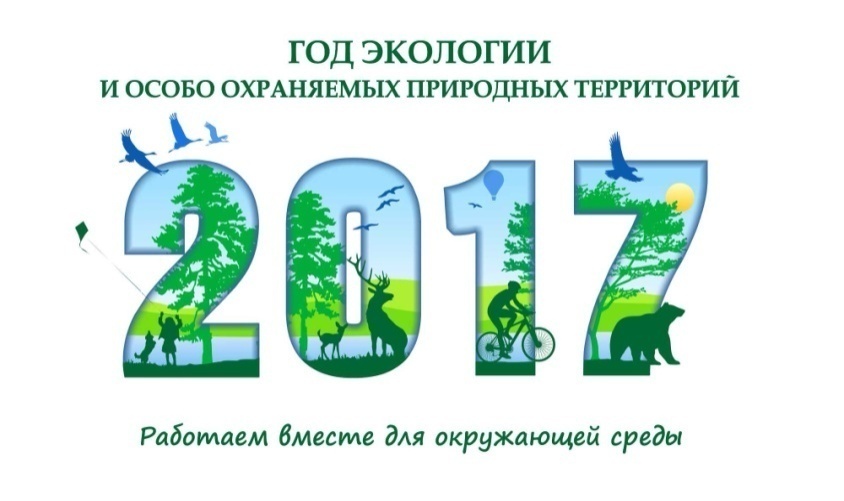 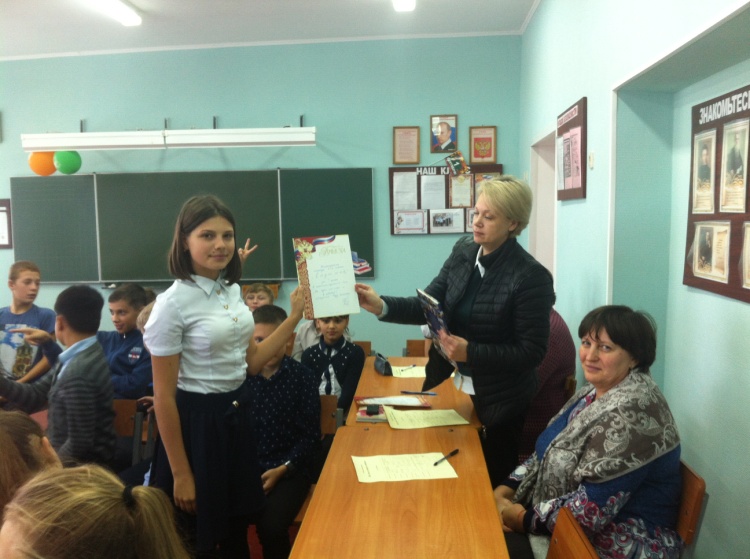 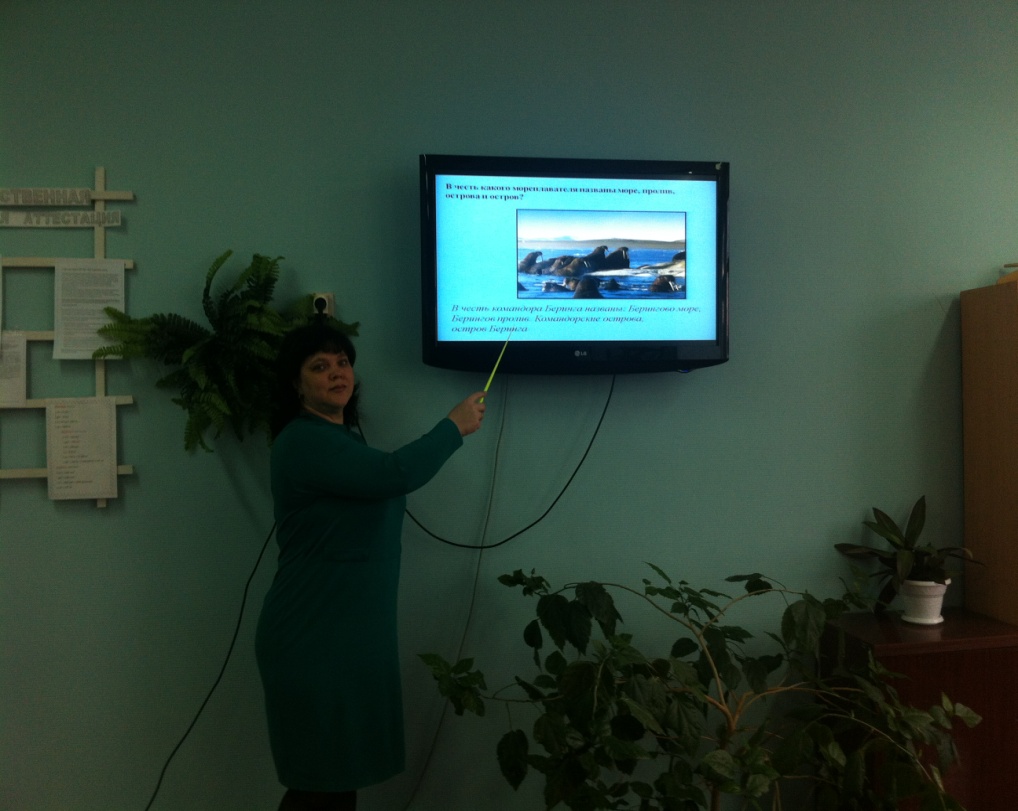 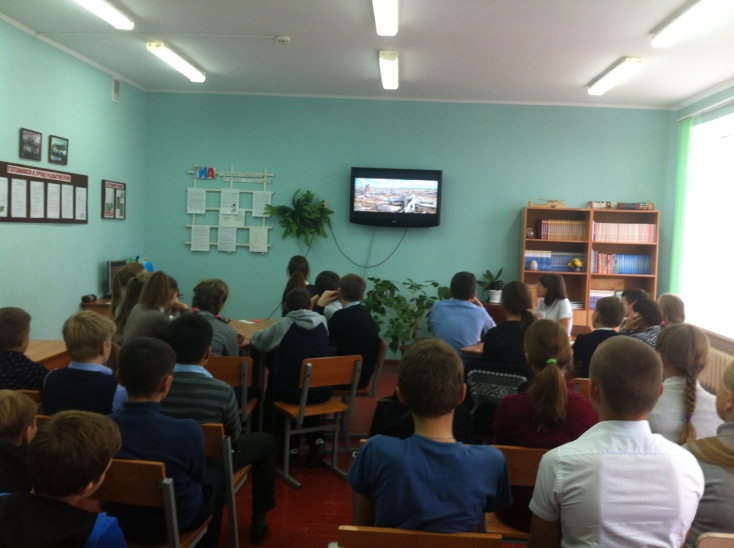 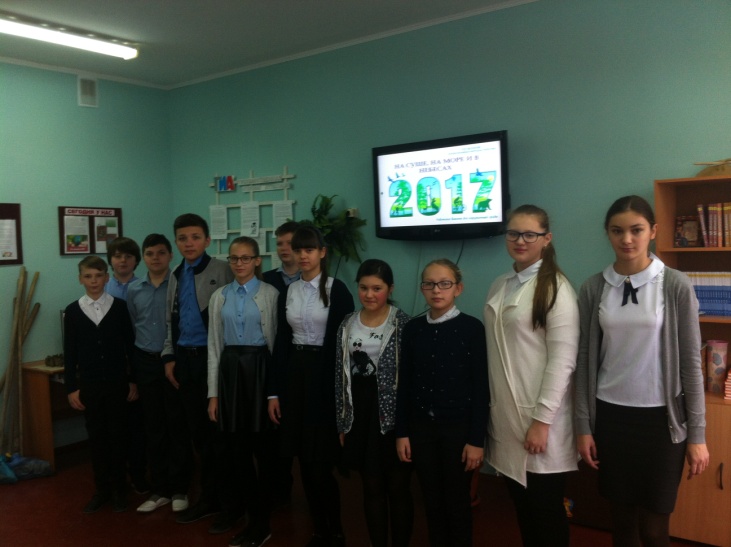 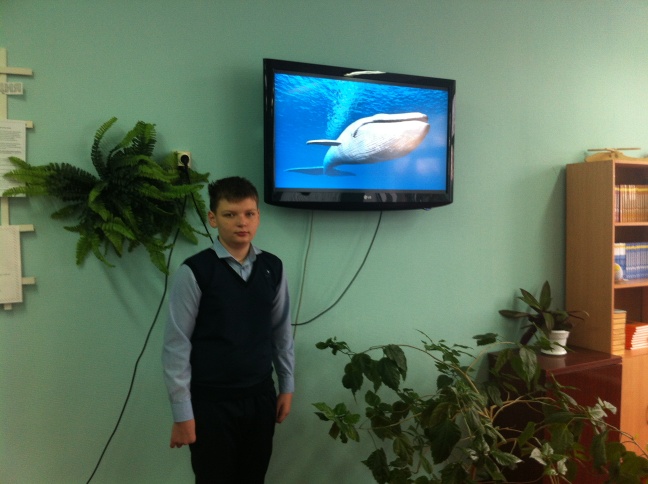 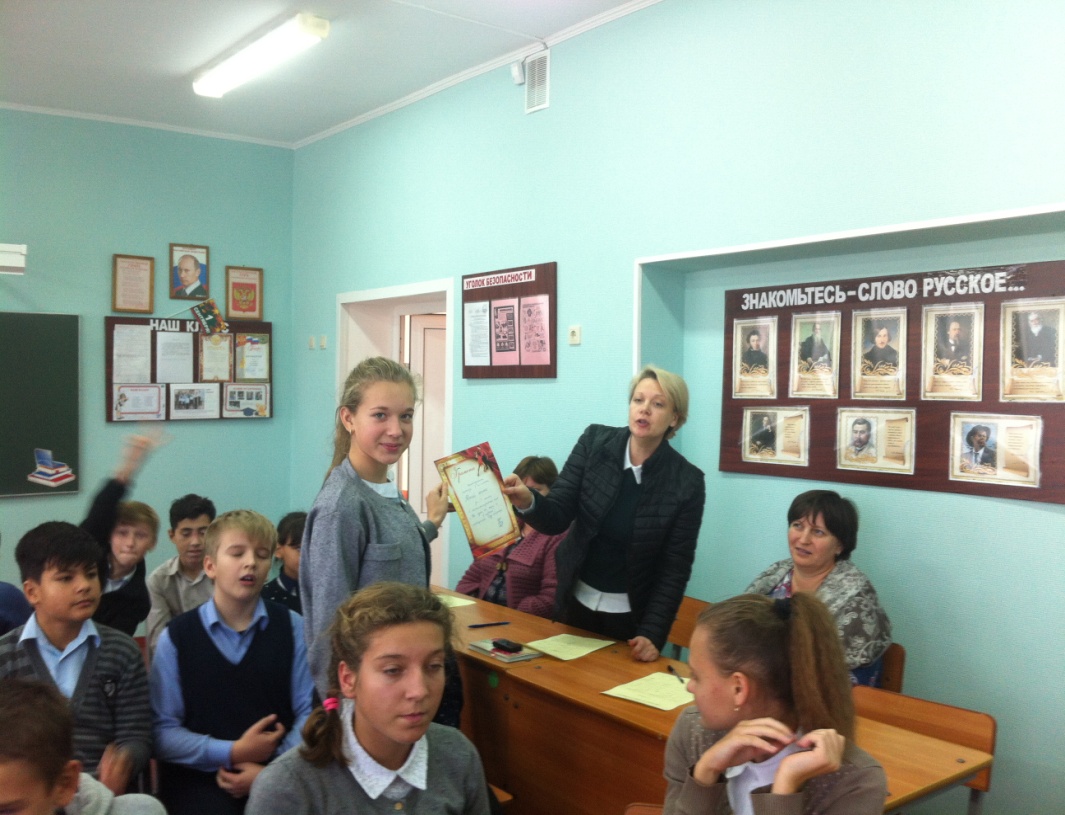 Открытое внеклассное мероприятие «Уж небо осенью дышало…»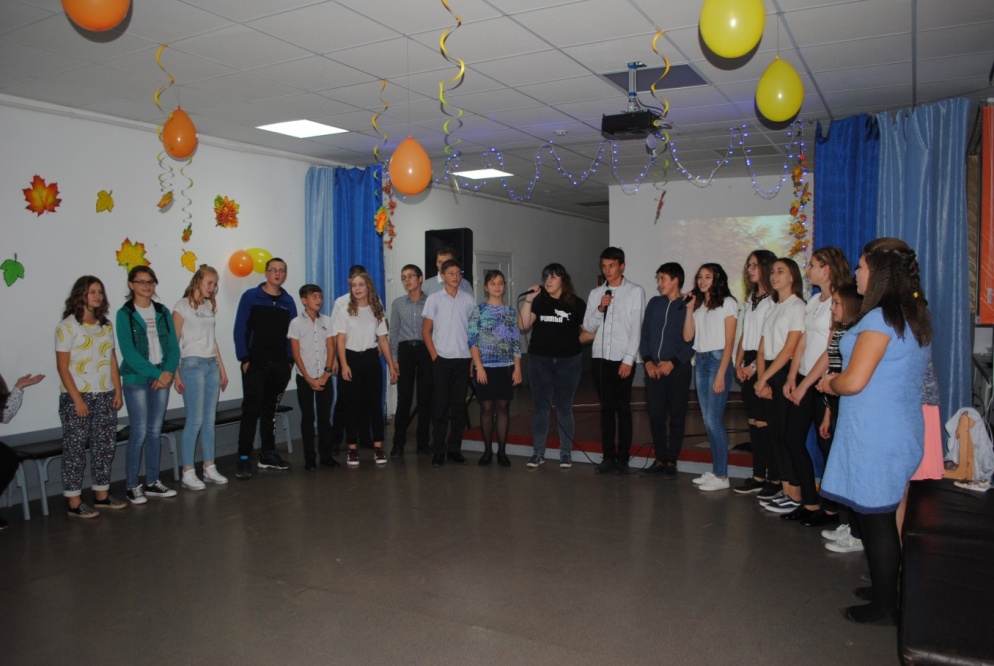 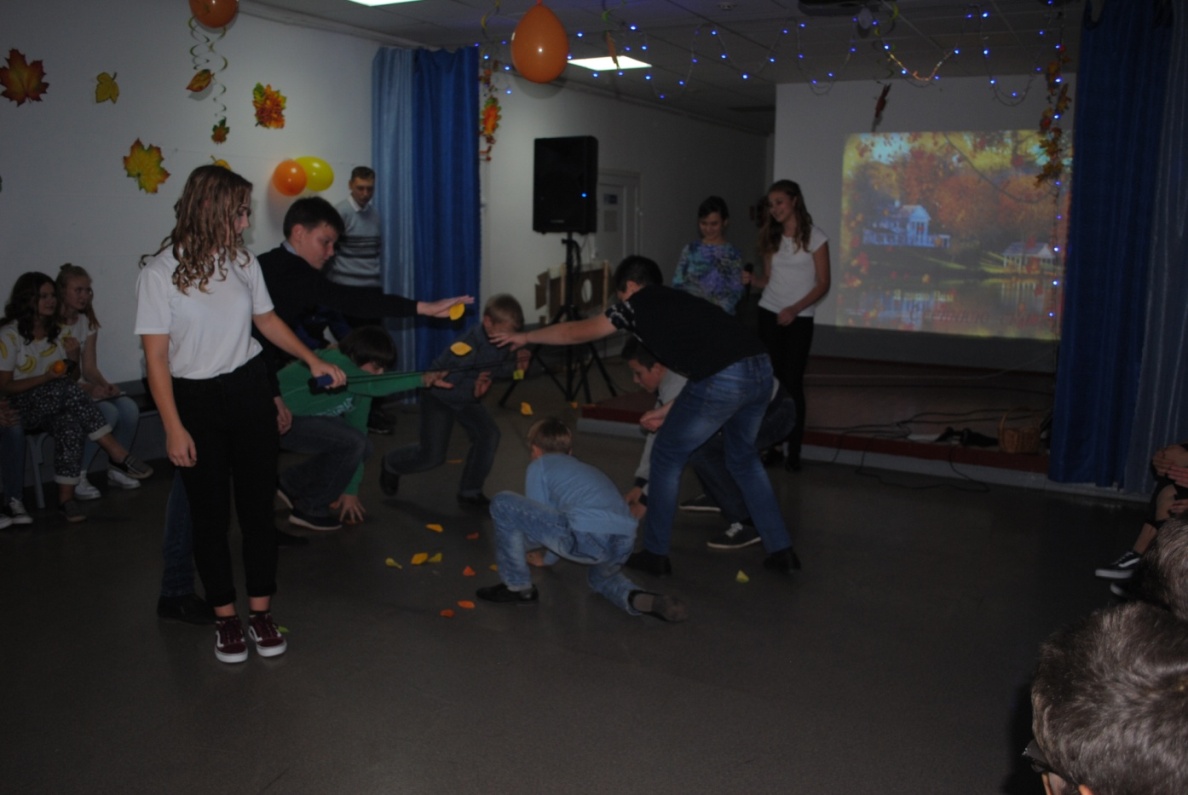 Все педагоги старались применять эффективные методы и формы проведения внеклассных мероприятий. Об этом говорит высокий уровень удовлетворенности воспитательной работойкак самих ребят, так и их родителей.Классные руководители проанализировали профилактическую работу, проводимую с классными коллективами, в соответствии с требованиями, которые были даны на заседаниях МО. Кроме этого все участники МО были ознакомлены с признаками проблемных детей и с критериями отбора обучающихся в «группу риска». Участники МО поработали с этими критериями, выяснили, кто из детей может попасть в «группу риска» и как скорректировать работу, чтобы этого не произошло. Разработали планы индивидуальной работы с обучающимися, имеющими такие признаки. Проанализировали и дополнили свои планы профилактической работы в соответствии с рекомендациями, данными на МО.Темы самообразования по проблемам воспитательной работы.В работе методического объединения успешно применялись такие формы работы: круглый стол, конференция, семинар, презентация.На заседаниях методического объединения решались следующие методические вопросы: профилактика возникновения зависимости от психоактивных веществ (курение, алкоголь); нормативная правовая база правового воспитания обучающихся; роль дополнительного образования в развитии творческих способностей обучающихся. На заседаниях методического объединения рассматривались такие методические темы, которые позволяли снимать затруднения, возникающие у классных руководителей, чтобы улучшить практическое применение системы индивидуального обучения и воспитания. Емельяненко Н.Л., Стогниёва Г.Н., Переходова М.И., Петросова Е.В. и Бондарева С.А. прошли курсовую подготовку по теме «Создание коррекционно-развивающей среды для детей с ограниченными возможностями здоровья в условиях инклюзивного образования в соответствии с ФГОС».Следуя  рекомендации  методического объединения,  классные  руководители  вели дневники классных руководителей, которые помогали учитывать работу по всем видам деятельности,  накапливать  сведения  об  учащихся  и  их  родителях,  равномерно распределять общественные поручения среди учащихся, анализировать работу, делать выводы и своевременно устранять недостатки. Классные руководители в течение года изучали методическую литературу, готовили доклады по актуальным проблемам, выступали на педсоветах, вели поиск оптимальных средств для реализации целей воспитания школьников, делились опытом с коллегами и т.д.Работу школьного МО классных руководителей за прошлый год можно признать удовлетворительной.В следующем учебном году необходимо далее проводить работу над формированием системы профилактической работы классных руководителей, а также продолжить формирование и развитие правовой культуры обучающихся и их родителей.В следующем учебном году предстоит выполнить следующие задачи, стоящие перед методическим объединением классных руководителей:1. Формирование единых принципиальных подходов к воспитанию и социализации личности в РФ.2. Изучение, апробация и анализ эффективности современных воспитательных технологий.3. Знакомство с новыми методами и формами организации воспитательного процесса в классе.4. Изучение и анализ состояния воспитательной работы в классах, выявление и предупреждение недостатков, затруднений в работе классных руководителей.5. Углубление знаний классных руководителей о методах воспитательной работы, вооружение их методикой воспитательной работы и оказание помощи в совершенствовании индивидуального воспитательного мастерства.Методические объединения учителей  выступили организаторами участия обучающихся в различных  олимпиадах, конкурсах  муниципального, областного, всероссийского, международного уровней, а также внутришкольных конкурсов:Результаты участия обучающихся в конкурсах, викторинах, соревнованиях, акциях в 2018 годуВ мае традиционно отмечается День славянской письменности и культуры. В рамках этого праздника проведены следующие мероприятия:В 2018 г. в России отмечалось 200-летие со дня рождения М.Ю.Лермонтова. Под руководством учителя русского языка и литературы Емельяненко Н.Л. была выпущена стенгазета, посвящённая жизни и творчеству великого русского поэта.            Огромный интерес у детей в прошедшем учебном году вызвало открытое внеклассное мероприятие посвящённое Дню космонавтики, которое прошло в виде увлекательного космического путешествия двух экипажей «Марс» и «Байконур» по космическим станциям (организатор – учитель физики Бондарева С.А.). Украшением праздника стали портреты космонавтов, нарисованные Колесниковой Серафимой, ученицей 11 класса. Рассказ о богатой и интересной истории освоения космоса сопровождался трансляцией видеоролика, о знаменательном событии – первом выходе в открытый космос Алексея Леонова. Глубоко тронули сердца присутствовавших рассказы о лётчиках-космонавтах, погибших во время полётов в космос. А интерактивная игра «Космические дали» способствовала включению в проект всех участников праздника.Большое внимание экологическому воспитанию уделяет Петросова Е.В. В конце учебного года ею была проведена экологическая конференция «Земля – наш общий дом», на которой были представлены проекты и презентации обучающихся. Учителем была проведена на территории сельского поселения акция «Мусор – это серьёзно», организована очистка родника.            Важную работу по формированию у обучающихся потребности в здоровом образе жизни играет просветительская деятельность лекторской группы под руководством учителя биологии Переходовой М.И., которая рассказывает о пагубных последствиях вредных привычек. В ноябре прошло открытое мероприятие антинаркотической направленности «Верный путь».             В прошедшем году в школе прошли выставки рисунков на темы: 1.Донская степь широкая.2.Моя любимая мама.3.Славянская азбука.Методические семинарыВажной формой методического образования педагогов остаются семинары. В прошедшем учебном году на методических семинарах были рассмотрены следующие вопросы:1.Психологические основы активизации познавательной деятельности обучающихся.2.Психолого-педагогические основы повышения качества образовательного процесса.3.Психологические основы обучаемости и школьной успеваемости.4.Как сделать ребёнка счастливым?5.Психологическое здоровье школьников как одно из главных условий образовательной деятельности.6. Психолого-педагогические основы работы с одарёнными детьми в системе общего образования.7.Активность как показатель профессионализма учителя.8.Формирование приёмов умственной деятельности учащихся.9.Закономерность процесса усвоения знаний.10.Работа с проблемными детьми.11.формы и методы работы на уроке по повышению мотивационной сферы обучающихся.12.Рефлексия как обязательное условие создания развивающей среды на уроке.13.Формирование универсальных учебных действий.14.Круглый стол «Как помочь ребёнку учиться?»Выводы и рекомендации: В прошедшем учебном году педагогический коллектив целенаправленно и успешно работал над созданием системы обучения, направленной на удовлетворение образовательных потребностей каждого ученика в соответствии с его возможностями, творческими способностями, интересами и  с учётом стремительно меняющихся запросов общества.В 2018 году необходимо продолжить работу по повышению профессионального мастерства учителей школы через систему повышения квалификации и разнообразные формы методической работы.  Добиваться того, чтобы каждый учитель прошёл курсовую переподготовку по всем предметам, составляющим его педагогическую нагрузку. Активно участвовать в работе различных образовательных вебинаров. Особенно актуальным это становится в связи с переходом школы на ФГОС основного общего образования.  Сосредоточить внимание школьных методических служб на сопровождении процесса перехода школы на ФГОС основного общего образования.Продуктивно использовать образовательные возможности учебного оборудования, поступившего по программе модернизации системы образования.Активизировать работу по обобщению актуального педагогического опыта педагогов школы и его трансляции, в том числе через участие в сетевых педагогических сообществах и  различных профессиональных конкурсах. Обязательно принять участие в районных профессиональных конкурсах педагогического мастерства.Повышать персональную ответственность каждого учителя за результаты своего педагогического труда наоснове регулярного самоанализа уроков и мероприятий, в том числе и в системе ВШК. Продолжить работу по укреплению материально - технической и методической базы учебных кабинетов, ориентируясь на  современные требования.Продолжить работу по совершенствованию математического образования.Продолжить работу по созданию в школе здоровьесберегающей среды, совершенствовании работы по  физическому развитию школьников,  формированию у них  стойкой потребности в здоровом образе жизни. Проанализировать недочёты в подготовке к промежуточной и итоговой аттестации, выявленные в ходе их проведения, разработать план работы по предупреждению неудовлетворительных результатов.Наименование кабинетаКомпьюте-ры,ноутбукиПроектор(телевизор)Принтер, сканер, копирКабинет информатики и физики171_Кабинеты начальных классов1722Другие кабинеты19+2 планшета2 +телевизор1Кабинет директора1_1Кабинет зам. директ. по УВР1_1Кабинет зам. директ. по ВР1_1Учительская1_1Библиотека1_1Кабинет старшей вожатой—__Кабинет педагога-психолога1__Бухгалтерия2_–Завхоз1_2КлассПредметыПредметыПредметыПредметыПредметыКлассРусскийязыкстандарт«4» и «5»СОКМатематикаСандарт«4» и «5»СОКЧтениестандарт«4» и «5»СОКОкружающиймирстандарт«4» и «5»СОКИностранный языкстандарт«4» и «5»СОК21007368100736210084741007875100747431007368100736210084741007875100747441005757100645810087,572,610085,7751006161класслассПредметыПредметыПредметыПредметыПредметыПредметыПредметыПредметыПредметыПредметыПредметыПредметыкласслассРусскийязыкЛитератураИсто рияОбщ ествознаниеАнглийский языкМат ематика Алг.Геометр ияИКТФизикаХимияБиологияГеография5100505510079 681007366100727210069601007363100 8070100596161004756100 716610065511007766100475510047561005959100657371005965100 8880100 7162100836710069721006563100596110082   74100 5664100 82 741004458810045431006570100436810043681003554100 294910033521004858100 4764100 4355100 4854100586491004759100 42591006761100697210053 6410047551004759100586910057601005864100 5864100 5055МестоКлассСравнительныйанализ с результатами 2 четверти (3-9 кл.) 12,3=27↓35↓44=59=66↑78=Учебный годОсвоение стандартаОсвоение стандартаОсвоение стандартаОсвоение стандартаНа «4» и «5»На «4» и «5»На «4» и «5»На «4» и «5»Учебный год1-4 5-9 10-111-111-45-9 10-111-112014 - 2015100%100%100%100%60,4%50%75,5%56,9%2015 - 201694,4%100%100%98%51,9%48,7%68,8%52%2016 - 2017100%100%100%100%60,4%50%75,5%56,9%2017-2018100%100%100%100%40,8 %41,8%79,2%44,4%№п/пНазваниемероприятия1Родительское собрание в 11 классе. Нормативно-правовая база государственной итоговой аттестации. Правила приёма в высшие учебные заведения. Ответы на вопросы родителей (законных представителей).Повторное ознакомление с Памяткой о правилах проведения единогогосударственного экзамена в 2018 г. обучающихся и их  родителей (законных представителей) под роспись.2Родительское собрание в 9 классе. Нормативно-правовая база государственной итоговой аттестации. Ответы на вопросы родителей (законных представителей). Ознакомление с Памяткой о правилах  проведения ОГЭ в 2018 г. обучающихся и  их вопросы родителей (законных представителей) под роспись.3Встречи, индивидуальные беседы с учителями-предметниками.4Беседа педагога-психолога с родителями (законными представителями) о способах снятия стресса, о создании для детей комфортных условий накануне экзаменов.  5Практические занятия педагога-психолога по снятию стресса.6Выставка учебной литературы для подготовки к ЕГЭ.7Раздача родителям (законным представителям) Памяток с адресами «горячих линий» по вопросам проведения государственной итоговой аттестации.№ п/пПредметВыбрали предметВыбрали предметИтоги экзаменаИтоги экзаменаУчитель№ п/пПредметКол-во%Ср. балПодтвердили,%Учитель1Обществознание952,2% 4    66%,6 чБондарева О.В.2География211,6% 3,5100%,2 чПетросова Е.В.3Химия317,4%4,3100%, 3 чПетросова Е.В.5Биология952,2%2,866%, 6 ч.Переходова М.И.6Информатика740,6%3,817,4%, 3 ч.Бондарева С.А.7История422%450%, 2 ч.Переходова М.И.№ п/пПредметВыбрали предметВыбрали предметИтоги экзаменаИтоги экзаменаУчитель№ п/пПредметКол-во%Ср. балОсвоение стандартовУчитель1Обществознание330%100%65Бондарева О.В.2Химия330 %100%53Петросова Е.В.3Физика110%100%70Бондарева С.А.4Биология440 %100%52Переходова М.И.5Литература220 %100%56Веремейцева Т.И.6Английский язык110 %100 %36Шпак Н.Н.7Немецкий язык110 %100 %69Емельяненко Н.Л.ГодКол-во выпускниковРезультатыРезультатыРезультатыРезультатыГодКол-во выпускниковОсв. станд.%на «4»и «5»%2014-201510101009502015-201621211001257,12016-20171414100535,72017-20181818100Учебный годКол-во выпускниковРезультатыРезультатыРезультатыРезультатыУчебный годКол-во выпускниковОсв. Станд.%на «4»и «5»%2014-201510101007702015-201610101009902016-2017661005832017-20181010100990Учебный годКол-во выпускников«За особые успехи в учении», %«За особые успехи выпускнику Дона», %2014-2015102 (20%)-2015-2016104 (40%)2 (20 %)2016-201763 (50%)2 (33,2%)2017-2018103(30%)3(30%)Учебный год             ПредметРусский язык(средний балл)Математика П(средний балл)Физика(средний балл)Обществознание(средний балл)История(средний балл)Биология(средний балл)Химия(средний балл)Лит-ра (ср. балл)Анг. язык (ср. балл)Нем. язык (ср. балл)2014 – 201566,145,953,858,756,748,52015 – 201679,964,562605057,7612016 – 201771546742-36562017-201876,9537065-5253563669Учебный годПоступили в ВУЗыПоступили в ССУЗыНе продолжили образование2014 - 20157 (70%)             3 (30%)–2015 - 20167 (70%)             3 (30%)–2016 - 20176 (40%)             9 (60%)–2017 - 20189 (60%)№Учителькласс          УМКТема самообразования1.Стогниёва Г.Н.4«Школа России»«Развития речи обучающихся  начальной школы».2.Жбантова В.В.3«Школа России»«Интерактивные методы обучения на уроках русского языка »                                                                3.Власова Т.Ф2«Школа России»«Формирование орфографической грамотности на уроках русского языка в начальной школе»4.Носикова А.И.1«Школа России» «Использование игровых  технологий в начальной школе»     КлассУчительIIIIIIIIIIIIIIIIIIIVIVIVГодГодГодКлассУчительК1%К2 % СОК%К1%К2%СОК%К1%К2%СОК%К1%К2%СОК%К1%К2%СОК%1 классСтогниёва Г.Н2 классНосикова А.И.1007074100807310080763 классВласова Т.Ф.100847410078771007873100687210078734 классЖбантова В.В.10069641006462100716410077661006962КлассУчительIIIIIIIIIIIIIIIIIIIVIVIVГодГодГодКлассУчительК1%К2 % СОК%К1%К2%СОК%К1%К2%СОК%К1%К2%СОК%К1%К2%СОК%1 классСтогниёва Г.Н2 классНосикова А.И.1007063100706310070633 классВласова Т.Ф.100736810073661006862100686410068644 классЖбантова В.В.10069641005058100576010069621006260КлассУчительIIIIIIIIIIIIIIIIIIIVIVIVГодГодГодКлассУчительК1%К2 % СОК%К1%К2%СОК%К1%К2%СОК%К1%К2%СОК%К1%К2%СОК%1 классСтогниёва Г.Н2 классНосикова А.И.1008069100806910080693 классВласова Т.Ф.100736210073641007366100736210073644 классЖбантова В.В.10069641005758100425810054581005458КлассУчительIIIIIIIIIIIIIIIIIIIVIVIVГодГодГодКлассУчительК1%К2 % СОК%К1%К2%СОК%К1%К2%СОК%К1%К2%СОК%К1%К2%СОК%1 классСтогниёва Г.Н2 классНосикова А.И.1008073100706610070663 классВласова Т.Ф.100787510089741007373100737310078774 классЖбантова В.В.10054591005058100435410078681007164КлассНазваниеМесяц проведенияКлассный руководитель5Классный час, посвящённый Дню победы «Слава тебе, солдат!»майПлотникова Н.В.6Конкурс стихов, посвященных Дню материноябрьПереходова М.И.7Классный час «На суше, на земле, на море»октябрьЕмельяненко Н.Л.8Классный час «Уж небо осенью дышало»октябрьБондарева С.А.9Классный час «Мы взрослыми стали»июньПетросова Е.В.10Классный час, посвященный Дню Защитника ОтечествафевральБондарева О.В.11Выпускной вечер. июньВеремейцева Т.И.КлассФИО классного руководителяТема1Стогниёва Галина НиколаевнаАдаптация первоклассников в школе.2Носикова Алла ИвановнаСплочение классного коллектива как активного творческого звена.3 Власова Татьяна ФёдоровнаФормирование новой культуры отношений в классе.4Жбантова Виктория ВикторовнаИнтерактивные методы во внеклассной работе.5Плотникова Наталья Витальевна Адаптация пятиклассников в школе.6Переходова Марина ИвановнаОсобенности воспитания младших подростков.7Емельяненко Надежда ЛеонидовнаРазвитие творческих способностей обучающихся во внеурочное время.8Бондарева Светлана АлександровнаТуристско-краеведческая работа как одно из важных направлений деятельности классного руководителя по воспитанию у учащихся любви и уважения к родному краю.9Петросова Елена ВасильевнаСотрудничество семьи и школы в воспитании детей.10Бондарева Ольга ВитальевнаНравственное воспитание старшеклассников.11Веремейцева Тамара ИвановнаНравственное воспитание старших школьников в семье.№п/пУчебный предметНазвание мероприятияНазвание мероприятияРуководитель (Ф.И.О. учителя, должность)Ф.И.обучающегося, классРезультат(диплом,  грамота,  сертификат участника, т.п.)Муниципальный Муниципальный Муниципальный Муниципальный Муниципальный Муниципальный Муниципальный 1.обществознаниеобществознаниеМуниципальный конкурс буктрейлеров.Бондарева О.В., учитель обществознанияСкорикова Мария, 9 класс Диплом2.обществознаниеобществознаниеМуниципальный конкурс сочинений по избирательному праву «Если бы меня выбрали депутатом…»Бондарева О.В., учитель обществознанияПлатонов Даниил, 11 классДиплом3.английский языканглийский языкМуниципальный конкурс чтецов на английском языке «The beauty of English poetry»Шпак Н.Н., учитель английского языкаГрицунов Никита, 8 классПобедитель (I место)4.английский языканглийский языкМуниципальный конкурс чтецов на английском языке «The beauty of English poetry»Шпак Н.Н., учитель английского языкаГалушкина Дарья, 5 классПризёр(II место)5.английский языканглийский языкМуниципальный конкурс чтецов на английском языке «The beauty of English poetry»Шпак Н.Н., учитель английского языкаМагда Валерия, 7 классПризёр(III место)6.русский языкрусский языкМуниципальный этап Всероссийской олимпиады школьниковВеремейцева Т.И., учитель русского языка и литературыЯзылян Алина Сарожовна, 9 класспризёр7.литературалитератураМуниципальный этап регионального конкурса ученических работ «Читая Виталия Закруткина»Веремейцева Т.И., учитель русского языка и литературыГрицунов Никита Олегович, 8 класспризёр (2-е место)8.литературалитератураМуниципальный заочный этап Всероссийского конкурса сочинений «Россия. устремлённая в будущее»Веремейцева Т.И., учитель русского языка и литературыЩетникова Дарья Владимировна, 9 классучастник9.литературалитератураВсероссийский конкурс юных чтецов «Живая классика» 2018Веремейцева Т.И., учитель русского языка и литературыГрицунов Никита, 8 классДиплом участника10.литературалитератураВсероссийский конкурс сочиненийВеремейцева Т.И., учитель русского языка и литературыГрицунов Никита, 8 кл.,Петросов Сергей, 10 кл.11.литературалитератураВсероссийский конкурс юных чтецов «Живая классика» 2018Емельяненко Н.Л, учитель русского языка и литературыДенищенко Вероника, 6 классДиплом участника12.литературалитератураВсероссийский конкурс сочиненийЕмельяненко Н.Л, учитель русского языка и литературыПанкратова Карина, 4 класс, Размахнин Иван, 6 классВсероссийскийВсероссийскийВсероссийскийВсероссийскийВсероссийскийВсероссийскийВсероссийский1.обществознаниеобществознаниеОткрытая всероссийская интеллектуальная олимпиада «Наше наследие».Бондарева О.В. учитель обществознания Плотникова Анна, 9 классДиплом 2.обществознаниеобществознаниеОткрытая «Наше наследие».Бондарева О.В. учитель обществознания Коротков Михаил, 10 класс Диплом3.обществознаниеобществознаниеВсероссийская онлайн- викторина, посвященная 25- летию Совета Федерации РФ.Бондарева О.В. учитель обществознания Коротков Михаил, 10 класс,Алексеева Александра, 11 классБарышникова Валерия, 11 класс ДипломДипломУчастник4.английский языканглийский языкОбщероссийская предметная олимпиада Зимняя сессия по английскому языку «Олимпус»Шпак Н.Н., учитель английского языкаНекрасова Влада, 4 классДиплом (I место)5.английский языканглийский языкОбщероссийская предметная олимпиада Зимняя сессия по английскому языку «Олимпус»Шпак Н.Н., учитель английского языкаВадим Бондаренко, 5 классДиплом (III место)6.английский языканглийский языкОбщероссийская предметная олимпиада Зимняя сессия по английскому языку «Олимпус»Шпак Н.Н., учитель английского языкаМагда Валерия, 7 классДиплом (V место)7.английский языканглийский языкОбщероссийская предметная олимпиада Зимняя сессия по английскому языку «Олимпус»Шпак Н.Н., учитель английского языкаГрицунов Никита, 8 классДиплом 8.историяисторияОбщероссийская предметная олимпиада Зимняя сессия по истории «Олимпус»Переходова М.И.,учитель историиГалушкина ДарьяДонченко Екатерина, Порываев Сергей,5классЩетникова Дарья, 9классСертификаты участников9.историяисторияОбщероссийский конкурс Института Развития Школьного Образования Мультитест по историиПереходова М.И.,учитель историиКовтун Владислав,7 классРазмахнин Иван,6классДиплом лауреата, 1местоДиплом, 5 место10.историяисторияОбщероссийский конкурс Института Развития Школьного Образования «Альбус» по историиПереходова М.И.,учитель историиЯворская Виктория,6классПоддубная Татьяна, 9классДиплом лауреата, 3местоДиплом лауреата, 3место11.русский языкрусский языкОбщероссийский конкурс Института Развития Школьного Образования Мультитест по русскому языкуВеремейцева Т.И., учитель русского языка и литературыБондаренко Вадим, Галушкина Дарья, 5 классГрицунов Никита, 8 класс,Язылян Алина, Щетникова Дарья, 9 класс дипломы лауреатовдиплом участникадипломы лауреатов12.русский языкрусский языкОбщероссийская предметная олимпиада Зимняя сессия по русскому языку «Олимпус»Веремейцева Т.И., учитель русского языка и литературыГалушкина Дарья, 5 классБондаренко Вадим. 5 классЯзылян Алина, 9 классЩетникова Дарья, 9 класспервое местодиплом лауреатадиплом лауреатадиплом участника13.русский языкрусский языкОбщероссийский конкурс Института Развития Школьного Образования «Альбус» по русскому языкуВеремейцева Т.И., учитель русского языка и литературыГрицунов Никита, 8 классдиплом участника14.русский языкрусский языкОбщероссийская предметная олимпиада Зимняя сессия по русскому языку «Олимпус»Щетникова Наталья Васильевна, учитель русского языка и литературыШтырова Елизавета, 8 классСтребкова Ангелина, 8 классдиплом лауреатадиплом участника15.русский языкрусский языкОбщероссийский конкурс «Мультитест 2017» (ИРШО, г. Калининград)Емельяненко Н.Л., учитель русского, немецкого языков и литературыАлёхина Алёна,7 класс,Магда Валерия, 7 класс,Конарева Ксения, 7 класс,Попова Елена,7 классДиплом участникаДиплом лауреата, II м.Диплом лауреата, IV м.Диплом лауреата, X м.16.русский языкрусский языкОбщероссийский конкурс «Альбус» (ИРШО, г. Калининград)Емельяненко Н.Л., учитель русского, немецкого языков и литературыДенищенко Веро-ника, 6 класс, Куралесина Вик-тория, 6 класс, Конарева Ксения, 7 класс, Топчиёв Артём, 7 классДиплом лауреата, V м.Диплом лауреата, III м.Диплом лауреата, I м.Диплом лауреата, III м.17.русский языкрусский языкОбщероссийская сверхпрограммная предметная олимпиада «Олимпус. Зимняя сессия» Емельяненко Н.Л., учитель русского, немецкого языков и литературыБыкадорова Але-ксандра, 6 класс, Алёхина Алёна, 7 класс, Попова Елена, 7 классДиплом лауреата, I м.Диплом лауреата, VII м.Диплом лауреата, VII м.18.литературалитератураОбщероссийский конкурс Института Развития Школьного Образования Мультитест по литературеВеремейцева Т.И., учитель русского языка и литературыДарья Галушкина, Бондаренко Вадим,  5 классГрицунов Никита, 8 классЯзылян Алина, 9 классдипломы лауреатовдиплом лауреатадиплом лауреата19.литературалитератураОбщероссийская предметная олимпиада Зимняя сессия по литературе «Олимпус»Веремейцева Т.И., учитель русского языка и литературыГалушкина Дарья, Бондаренко Вадим, 5 классГрицунов Никита, 8 классДарья Щетникова, Язылян Алина, 9 класспервое местодиплом лауреатадипломы лауреатов20.литературалитератураОбщероссийский конкурс Института Развития Школьного Образования «Альбус» по литературеВеремейцева Т.И., учитель русского языка и литературыЧмулева Лилия, Бондаренко Вадим, Галушкина Дарья, 5 классдипломы лауреатов21.литературалитератураОбщероссийская предметная олимпиада Зимняя сессия по литературе «Олимпус»Щетникова Наталья Васильевна, учитель русского языка и литературыПанькина Элаонора, 8 классСтребкова Ангелина, 8 класспервое местосертификат участника22.литературалитератураВсероссийский конкурс «Великая Отечественная война»Веремейцева Т.И., учитель русского языка и литературыЩетникова Дарья, 9 классГрицунов Никита. 8 класс, Петросов Сергей, 10 класс, Единицина Юлия, 11 класспервое место по Россиивторое место в регионе23.литературалитератураОбщероссийский конкурс «Мультитест 2017» (ИРШО, г. Калининград)Емельяненко Н.Л., учитель русского, немецкого языков и литературыМагда Валерия,7 классДиплом лауреата, V м.24.литературалитератураОбщероссийский конкурс «Альбус» (ИРШО, г. Калининград)Емельяненко Н.Л., учитель русского, немецкого языков и литературыКолесников Иван, 6 класс,Агашков Даниил, 7 класс, Алёхина Алёна, 7 классДиплом лауреата, I м.Диплом участникаДиплом лауреата, VII м.25.литературалитератураОбщероссийская сверхпрограммная предметная олимпиада «Олимпус. Зимняя сессия»Емельяненко Н.Л., учитель русского, немецкого языков и литературыДенищенко Веро-ника, 6 класс, Ковтун Владис-лав, 7 класс,Магда Валерия, 7 класс Диплом лауреата, V м.Диплом лауреата, III м.Диплом лауреата, III м.26.немецкий языкнемецкий языкIV Всероссийская дистанционная олимпиада с междуна-родным участиемЕмельяненко Н.Л., учитель русского, немецкого языков и литературыБарышникова Валерия, 11 класс Диплом победителя(I место в регионе и по России)27.немецкий языкнемецкий языкОбщероссийский конкурс «Мультитест 2017» (ИРШО, г. Калининград)Емельяненко Н.Л., учитель русского, немецкого языков и литературыСвистунова Яна, 7 классДиплом лауреата, III м.28.немецкий языкнемецкий языкОбщероссийский конкурс «Альбус» (ИРШО, г. Калининград)Емельяненко Н.Л., учитель русского, немецкого языков и литературыДанцева Алёна, 7 классДиплом лауреата, V м.МеждународныйМеждународныйМеждународныйМеждународныйМеждународныйМеждународныйМеждународный1.обществоз-наниенаниеобществоз-наниенаниеМеждународная интернетолимпиада «Человек и общество». олимпиада      «Человек и общество».Бондарева О.В. учитель обществознания Челомбицкая Дарья, 11 классДиплом2.обществоз-наниеобществоз-наниеМеждународная интернетолимпиада «Социальная сфера»Бондарева О.В. учитель обществознания Барышникова Дарья, 11 классДиплом3.обществоз-наниеобществоз-наниеМеждународная интернетолимпиада «Политическая сфера жизнедеятельности».Бондарева О.В. учитель обществознанияПлатонов Даниил, 11 классДиплом4.историяисторияМеждународный проект videоuroki.net «Викторина для 5-6 класса «История Великой Победы»»Переходова М.И.,учитель историиРазмахнин Иван,6 классСульженко Карина,6классНасонов Филипп,6классДиплом победителя 1 степениДиплом победителя 1 степениДиплом победителя 1 степени5.русский языкрусский языкМеждународный конкурс «Империя букв» от проекта «Уроки русского языка»  ООО «Ведки», г. Минск Емельяненко Надежда Леонидовна, учитель русского, немецкого языков и литературыАлёхина Алёна, 7 класс, Емельяненко Але ксандр, 7 класс, Конарева Ксения, 7 класс Диплом за I место Диплом за I место Диплом за I место 6.русский языкрусский языкМеждународная олимпиада «Осень 2017» проекта «Инфоурок»Емельяненко Надежда Леонидовна, учитель русского, немецкого языков и литературыПопова Елена, 7 классДиплом за I место7.русский языкрусский языкМеждународный конкурс «Я лингвист» Емельяненко Надежда Леонидовна, учитель русского, немецкого языков и литературыЕмельяненко Александр, 7 классДиплом I степени8.русский языкрусский языкМеждународная олимпиада проекта «Компэду» Емельяненко Надежда Леонидовна, учитель русского, немецкого языков и литературыЕмельяненко Юлия, 7 класс,Корикова Яна, 7 класс, Свистунова Яна, 7 классДиплом призёра II степени, Диплом победи-теля I степениДиплом победи-теля I степени9.литературалитератураМеждународная олимпиада «Осень 2017» проекта «Инфоурок» Емельяненко Надежда Леонидовна, учитель русского, немецкого языков и литературыЕмельяненко Александр, 7 класс  Диплом за I место10.литературалитератураМеждународная олимпиада проекта «Компэду»Емельяненко Надежда Леонидовна, учитель русского, немецкого языков и литературыЕмельяненко Алексагдр, 7 класс,Диплом победителя I степени 11.литературалитератураМеждународный проект videоuroki.net «Викторина для 7-8 класса «История Великой Победы»»Емельяненко Надежда Леонидовна, учитель русского, немецкого языков и литературыЕмельяненко Александр,7 класс,Магда Валерия, 7 класс,Топчиёв Артём, 7 классДиплом победи-теля I степениДиплом победи-теля I степениДиплом победи-теля I степени12.немецкий языкнемецкий языкМеждународная олимпиада проекта «Компэду»Емельяненко Надежда Леонидовна, учитель русского, немецкого языков и литературыДанцева Алёна,7 класс,Диплом призёра II степени13.немецкий языкнемецкий языкМеждународный конкурс «Я лингвист» Емельяненко Надежда Леонидовна, учитель русского, немецкого языков и литературыСвистунова Яна, 7 классДиплом I степени№ п/пНазвание мероприятияФормамероприятияДатапроведенияСостав участников(классы)Кол-воучастниковОтветственный124 мая – День славянской письменности и культурыТематическая линейка18.055-11100Веремейцева Т.И.2Беседа с просмотром презентаций«Святые братья» и «Славянская азбука»Беседа19.05713Бондарева О.В.3Викторина «Знаешь ли ты?» (из истории христианской церкви, из жизни святых братьев Кирилла и Мефодия).Викторина20.055-869Бондарева О.В.4Праздник «Просветившие землю славянскую»  - для учеников воскресной школы.Праздник24.05630Веремейцева Т.И.5Урок «Социокультурные ориентиры русского языка: от церковно-славянского к межнациональномц»Урок-круглый стол18.051010Емельяненко Н.Л.6Урок «Верить в полный разума русский язык»Урок-семинар19.051110Емельяненко Н.Л.7Выпуск газеты «У истоков русского языка»Газета18.05910Плотникова Н.В.8Выпуск плаката «Кириллица»Плакат20.051110Щетникова Н.В.9Выставка рисунков«Славянская азбука»Конкурс рисунков21.055-634Плотникова Н.В.10Выставка книг «Листаем страницы жития святых Кирилла и Мефодия»Выставка книг18.05Бондарева О.В.11Литературно-музыкальная композиция «В начале было слово»Литературно-музыкальная композиция 19.055-869Бондарева О.В.